                      SECRETARIA DE OBRAS SOCIALES DE LA ESPOSA DEL PRESIDENTE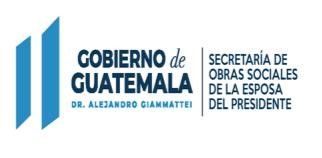                                          PUESTOS Y SALARIOS                                       REPORTE CORRESPONDIENTE AL MES DE SEPTIEMBRE DE 2021OBSERVACIÓN:No existen erogaciones correspondientes al rubro de dietas toda vez que no contamos con presupuesto asignado a este renglón.No.NOMBRE DEPENDENCIAPUESTORENGLÓN PRESUP.SALARIO BASECOMPLEMENTO PERSONALBONO POR ANTIGUIEDADBONO PROF.BONO SOSEPBONO66-2000BONO AJUSTE AL SALARIO MÍNIMOGASTOS DEREPRESENTACI ÓN VIATICOS  DIETAS TOTAL1ABIGAIL PEREZ SULUGÜISOSEPASISTENTE PROFESIONAL I  011 1,960.000.000.000.001,200.00250.000.000.000.000.00                  3,410.00 2ABIGAIL TERESA SAY TZIC SOSEPASISTENTE PROFESIONAL I  011 1,960.000.000.000.001,200.00250.000.000.000.000.00                  3,410.00 3ALAN OSWALDO GUERRERO FLORESSOSEPDIRECTOR TECNICO II 011 10,261.000.000.00375.001,500.00250.000.000.000.000.00               12,386.00 4ALBA LILY CARRILLO LÓPEZ SOSEPDIRECTOR TECNICO II 011 10,261.000.000.00375.001,500.00250.000.000.000.000.00               12,386.00 5AMABILIA CEBALLOS JIMENEZ DE GARCIASOSEPTRABAJADOR OPERATIVO IV 011 1,105.000.0050.000.001,000.00250.00750.000.000.000.00                  3,155.00 6ANA LILIAN GONGORA CANTORAL DE PACHECOSOSEPDIRECTOR TECNICO II 011 10,261.000.000.00375.001,500.00250.000.000.000.000.00               12,386.00 7ANA MARIA CARLOS CARRANZASOSEPDIRECTOR TECNICO II 011 10,261.000.000.00375.001,500.00250.000.000.000.000.00               12,386.00 8ANA MARINA CHACACH CATUSOSEPASISTENTE PROFESIONAL IV 011 2,441.002,000.0050.000.001,200.00250.000.000.000.000.00                  5,941.00 9ANDREA DEL ROSARIO BARRIOS SOTOSOSEPASISTENTE PROFESIONAL I  011 1,960.000.000.000.001,200.00250.000.000.000.000.00                  3,410.00 10ANDREA MARIA CUELLAR GONZALEZ SOSEPASISTENTE PROFESIONAL I 011 1,960.000.000.000.001,200.00250.000.000.000.000.00                  3,410.00 11ANGELICA PIEDAD POGGIO ORTIZ DE ESTRADASOSEPPROFESIONAL II 011 3,525.003,000.000.00375.001,300.00250.000.000.000.000.00                8,450.00 12ANTOLIANO RENE FUENTES FUENTESSOSEPASISTENTE PROFESIONAL IV 011 3,525.003,000.000.00375.00300.00250.000.000.000.000.00                 7,450.00 13BERNARDA XONA SURAM DE ISMALEJSOSEPASISTENTE PROFESIONAL I  011 1,105.000.0075.000.001,000.00250.00750.000.000.000.00                  3,180.00 14BEVERLY AUDREY ISCHOP ESTRADASOSEPASISTENTE PROFESIONAL I 011 1,960.000.000.000.001,200.00250.000.000.000.000.00                  3,410.00 15BLANCA BEATRIZ RAMIREZ DE MALDONADOSOSEPASISTENTE PROFESIONAL IV 011 2,441.002,000.0075.000.001,200.00250.000.000.000.000.00                 5,966.00 16BRENDA LEONZIDA INTERIANO RAMIREZSOSEPPROFESIONAL II 011 3,295.003,000.000.00375.001,300.00250.000.000.000.000.00                 8,220.00 17BRENDA LISSETTE BREGANZA RODAS DE PORRESSOSEPPROFESIONAL III 011 7,435.00500.000.000.002,500.00250.000.000.000.000.00               10,685.00 18BRENDA MARIBEL RODRIGUEZ TRINIDADSOSEPASISTENTE PROFESIONAL IV 011 2,441.002,000.0050.000.001,200.00250.000.000.000.000.00                  5,941.00 19BYRON LEONEL RUEDAS ZAPATASOSEPDIRECTOR TECNICO II 011 10,261.000.000.00375.001,500.00250.000.000.000.00               12,386.00 20CARINA NOHEMI HERNANDEZ CARIAS SOSEPASISTENTE PROFESIONAL IV 011 3,525.003,000.000.00375.001,300.00250.000.000.000.000.00                8,450.00 21CARLOTA MARIA GONZALEZ DE LEON DE DUARTESOSEPASISTENTE PROFESIONAL IV 011 3,987.003,000.000.00375.001,300.00250.000.000.000.000.00                  8,912.00 22CATALINA DE JESUS CUCHELS CAMPOSDE PINTOSOSEPASISTENTE PROFESIONAL II 011 2,441.002,000.0075.000.001,200.00250.000.000.000.000.00                 5,966.00 23CELESTE (u.n.) GONZALEZ IXTAMER GRAVIDEZSOSEPPROFESIONAL II 011 2,441.002,000.000.000.001,200.00250.000.000.000.000.00                  5,891.00 24CRISTINA GUADALUPE PALACIOSSOSEPASISTENTE PROFESIONAL I 011 1,960.000.0050.000.001,200.00250.000.000.000.000.00                 3,460.00 25DELSI IRENE CASTELLANOS RAMOSSOSEPASISTENTE PROFESIONAL IV 011 2,441.002,000.000.000.001,200.00250.000.000.000.000.00                  5,891.00 26DEYSY CATALINA CAJCHUM PORTILLOSOSEPASISTENTE PROFESIONAL I 011 1,960.001,200.0050.000.001,200.00250.000.000.000.000.00                4,660.00 27DINA LISETH RAMIREZ CHINTUN DE QUIJADASOSEPASISTENTE PROFESIONAL I  011 10,261.000.000.00375.001,500.00250.000.000.000.000.00               12,386.00 28DORA AMPARO GARCIA VELIZSOSEPPROFESIONAL II 011 3,525.003,000.000.00375.001,300.00250.000.000.000.000.00                8,450.00 29DORA MANUELA CARRILLO SAQUICSOSEPASISTENTE PROFESIONAL JEFE 011 1,831.002,000.0050.000.001,100.00250.000.000.000.000.00                  5,231.00 30DORCAS ISABEL GONZALEZ Y GONZALEZSOSEPDIRECTOR TECNICO III 011 2,120.000.000.000.001,200.00250.000.000.000.00                 3,570.00 No.NOMBRE DEPENDENCIAPUESTORENGLÓN PRESUP.SALARIO BASECOMPLEMENTO PERSONALBONO POR ANTIGUIEDADBONO PROF.BONO SOSEPBONO66-2000BONO AJUSTE AL SALARIO MÍNIMOGASTOS DEREPRESENTACI ÓN VIATICOS  DIETAS TOTAL31DUBILIA MARITZA GONZALEZ FUENTES DE ANGELSOSEPASISTENTE PROFESIONAL II 011 3,525.003,000.000.00375.000.00250.000.000.000.000.00                  7,150.00 32EDGAR RAFAEL MARROQUIN PEREZSOSEPPROFESIONAL II 011 1,460.0050.000.001,100.00250.00400.000.000.00                 3,260.00 33ELSA XOIM CALELSOSEPTECNICO III 011 1,105.000.000.000.001,000.00250.00750.000.000.000.00                  3,105.00 34ELVIA MARILIS CHUTAN ALVARADOSOSEPPROFESIONAL II 011 3,525.003,000.000.000.001,300.00250.000.000.000.000.00                 8,075.00 35ENEIDA IVET MARTINEZ ESTRADASOSEPDIRECTOR TECNICO II 011 10,261.000.000.00375.001,500.00250.000.000.000.000.00               12,386.00 36ENMA MARTITA SIPAQUE HERNANDEZ DE LOPEZSOSEPPROFESIONAL II 011 2,441.002,000.0075.000.001,200.00250.000.000.000.000.00                 5,966.00 37FIAMA ROXANA DARDON GOMEZSOSEPASISTENTE PROFESIONAL IV 011 2,441.002,000.000.000.001,200.00250.000.000.000.000.00                  5,891.00 38GABRIELA DE JESUS ESCOBAR GARCIASOSEPTECNICO III 011 1,555.000.000.000.001,100.00250.00450.000.000.000.00                 3,355.00 39GILMA LORENA SIERRA POOU DE GARCIASOSEPPROFESIONAL II 011 2,441.002,000.0050.000.001,200.00250.000.000.000.000.00                  5,941.00 40GLADYS LIZETH RODRIGUEZ VELASQUEZSOSEPDIRECTOR TECNICO II 011 10,261.000.000.00375.001,500.00250.000.000.000.000.00               12,386.00 41GUDELIA JIMENEZ TORRESSOSEPTRABAJADOR OPERATIVO IV 011 1,105.00450.0075.000.001,000.00250.00550.000.000.000.00                 3,430.00 42HECTOR DANIEL CAAL CUSOSEPTRABAJADOR ESPECIALIZADO II 011 1,960.000.000.000.001,200.00250.000.000.000.000.00                  3,410.00 43HÉCTOR GIOVANNI VILLATORO MÉNDEZSOSEPASISTENTE PROFESIONAL JEFE 011 10,949.000.000.002,613.00250.000.000.000.00                13,812.00 44HUGO ASTOLFO MELLADO TOBARSOSEPASESOR PROFESIONAL ESPECIALIZADO II 011 10,949.000.000.000.004,000.00250.000.000.000.000.00                 15,199.00 45ILDA ESTHER FLORES GUZMANSOSEPPROFESIONAL II 011 3,525.003,000.000.00375.001,300.00250.000.000.000.000.00                8,450.00 46INGRID ELIZABETH DE LEON FLORESSOSEPDIRECTOR TECNICO III 011 10,949.000.000.000.004,000.00250.000.000.000.000.00                 15,199.00 47INGRID JEANNETTE VELASQUEZ CARDENAS DE ESTRADASOSEPASISTENTE PROFESIONAL IV 011 3,525.003,000.000.00375.00300.00250.000.000.000.000.00                 7,450.00 48IRACELDY JEOVANY AQUINO MARTINEZSOSEPASISTENTE PROFESIONAL IV 011 3,525.003,000.000.00375.001,300.00250.000.000.000.000.00                8,450.00 49IRMA PATRICIA CASTILLO CASTILLOSOSEPPROFESIONAL II 011 2,441.002,000.0075.000.001,200.00250.000.000.000.000.00                 5,966.00 50JAQUELINE YESENIA JIMENEZ JACOBO SOSEPDIRECTOR TECNICO I 011 3,525.000.000.000.001,300.00250.000.000.000.000.00                 5,075.00 51JEHANNYFER DORYS RUBI RODRIGUEZ SAMAYOASOSEPDIRECTOR TECNICO II 011 10,261.000.000.00375.001,500.00250.000.000.000.000.00               12,386.00 52JOAQUIN ARNOLDO BARILLAS CARRANZASOSEPSECRETARIO EJECUTIVO MINISTERIAL II 011 5,835.002,500.000.00375.002,000.00250.000.000.000.000.00               10,960.00 53JORGE ALEJANDRO SILIN LOPEZSOSEPASISTENTE PROFESIONAL I 011 1,960.000.000.000.001,200.00250.000.000.000.000.00                  3,410.00 54JOSE ANTONIO HERNANDEZ CHIROYSOSEPPROFESIONAL JEFE II 011 1,460.000.0050.000.001,100.00250.00400.000.000.000.00                 3,260.00 55JUAN CARLOS HERNANDEZ PEREZSOSEPPROFESIONAL JEFE III 011 2,094.000.0075.000.001,200.00250.000.000.000.000.00                  3,619.00 56JUAN CARLOS TUM USSOSEPASISTENTE PROFESIONAL II 011 9,581.000.000.000.002,500.00250.000.000.000.000.00                 12,331.00 57JULIA LISSETH ALVAREZ BARRENOSOSEPDIRECTOR TECNICO II 011 10,261.000.000.00375.001,500.00250.000.000.000.000.00               12,386.00 58JULIO OSCAR GONZALEZ GOMEZSOSEPPROFESIONAL I 011 2,441.002,000.000.000.001,200.00250.000.000.000.000.00                  5,891.00 59KAREM ALEJANDRINA AGUSTIN MARTINEZSOSEPPROFESIONAL II 011 2,441.002,000.0050.000.001,200.00250.000.000.000.000.00                  5,941.00 60KAROL VIVIANA GUTIERREZ ALVARADOSOSEPDIRECTOR TECNICO II 011 10,261.000.000.00375.001,500.00250.000.000.000.000.00               12,386.00 61KAY IVON GARCIA PAREDESSOSEPTECNICO PROFESIONAL III 011 7,435.000.000.000.002,500.00250.000.000.000.000.00                10,185.00 No.NOMBRE DEPENDENCIAPUESTORENGLÓN PRESUP.SALARIO BASECOMPLEMENTO PERSONALBONO POR ANTIGUIEDADBONO PROF.BONO SOSEPBONO66-2000BONO AJUSTE AL SALARIO MÍNIMOGASTOS DEREPRESENTACI ÓN VIATICOS  DIETAS TOTAL62KRYSTHEL BRITHENNY BEETZHABET JIMENEZSOSEPDIRECTOR TECNICO II 011 10,261.000.000.00375.001,500.00250.000.000.000.000.00               12,386.00 63LILIAN LETICIA FRANCO DE MEDINASOSEPPROFESIONAL JEFE I 011 3,525.003,000.000.00375.001,300.00250.000.000.000.000.00                8,450.00 64LILIAN MATILDE DE LA CRUZ GARCIASOSEPASISTENTE PROFESIONAL IV 011 3,525.003,000.000.00375.001,300.00250.000.000.000.000.00                8,450.00 65LUSBI LISET ESTEBAN MONTERROSOSOSEPASISTENTE PROFESIONAL IV 011 3,525.003,000.000.000.001,300.00250.000.000.000.000.00                 8,075.00 66MAGNOLIA LISETT ROSALES SOLISSOSEPASISTENTE PROFESIONAL I  011 1,960.000.0050.000.001,200.00250.000.000.000.000.00                 3,460.00 67MARIA ANTONIETA OSORIO ESPINOZASOSEPPROFESIONAL II 011 3,525.003,000.000.00375.001,300.00250.000.000.000.000.00                8,450.00 68MARIA CRISTINA DONABO VIVARSOSEPDIRECTOR TECNICO II 011 10,261.000.000.00375.001,500.00250.000.000.000.000.00               12,386.00 69MARIA DELFINA SANDOVAL AGUIRRESOSEPASISTENTE PROFESIONAL IV 011 3,525.003,000.000.000.001,300.00250.000.000.000.000.00                 8,075.00 70MARIA JOSE MENDEZ JACINTOSOSEPASISTENTE PROFESIONAL I 011 1,960.000.000.000.001,200.00250.000.000.000.000.00                  3,410.00 71MARIELA VIRGINIA MUÑOZ HERNANDEZSOSEPPROFESIONAL II 011 3,525.001,300.000.00375.001,300.00250.000.000.000.000.00                 6,750.00 72MILDRED DEL ROSARIO DE LEON CIFUENTESDE OROZCOSOSEPPROFESIONAL II 011 3,525.003,000.000.00375.001,300.00250.000.000.000.000.00                8,450.00 73MIRIAM ARACELI SIR PEREZ DE SINCALSOSEPASISTENTE PROFESIONAL IV 011 2,441.000.0050.000.001,200.00250.000.000.000.000.00                  3,941.00 74MIRNA AIDA RECINOS MARTINEZSOSEPDIRECTOR TECNICO II 011 10,261.000.000.00375.001,500.00250.000.000.000.000.00               12,386.00 75MIRNA BAUDILIA AREVALO TOBAR DE CELADASOSEPPROFESIONAL JEFE III 011 4,449.000.000.00375.001,300.00250.000.000.000.000.00                 6,374.00 76MIRNA CLEMENCIA CABRERA TELLEZ DE HERRERASOSEPASISTENTE PROFESIONAL I 011 4,449.003,000.000.00375.001,300.00250.000.000.000.000.00                 9,374.00 77MIRNA SALAZAR RUBALLOSSOSEPSUB DIRECTOR TECNICO I 011 9,581.001,300.000.00375.002,500.00250.000.000.000.000.00               14,006.00 78MONICA MARIA ELISA PEREZ LOPEZ DE MACZSOSEPASISTENTE PROFESIONAL I 011 1,960.000.0050.000.001,200.00250.000.000.000.000.00                 3,460.00 79NURY EDITH HERNANDEZ HERRERASOSEPDIRECTOR TECNICO II 011 10,261.000.000.00375.001,500.00250.000.000.000.000.00               12,386.00 80ODILIA ISABEL PACHECO SOSA DE CHOLOTIOSOSEPPROFESIONAL II 011 2,441.002,000.0050.000.001,200.00250.000.000.000.000.00                  5,941.00 81OLGA VERONICA IXCOY ZAPETASOSEPPROFESIONAL II 011 3,525.003,000.000.00375.001,300.00250.000.000.000.000.00                8,450.00 82OSCAR ANTONIO CRUZ QUIÑONEZSOSEPSUB DIRECTOR TECNICO I 011 12,773.006,000.000.00375.000.00250.000.0011,500.000.000.00              30,898.00 83OSCAR LEONEL VASQUEZ MONTENEGROSOSEPTECNICO PROFESIONAL INFORMATICA I 011 2,441.001,200.0050.000.001,200.00250.000.000.000.000.00                   5,141.00 84OSCAR MISAHEL HERNANDEZ SUMSOSEPPROFESIONAL II 011 2,120.000.000.000.001,200.00250.000.000.000.000.00                 3,570.00 85PASCUALA ESPERANZA CHUC GARCIASOSEPDIRECTOR TECNICO I 011 1,105.000.000.000.001,000.00250.00750.000.000.000.00                  3,105.00 86PETRONA MARCELINA CHEL LOPEZSOSEPDIRECTOR TECNICO II 011 10,261.000.000.000.001,500.00250.000.000.000.000.00                 12,011.00 87RAFAEL COX TZUNUNSOSEPDIRECTOR TECNICO II 011 7,435.000.000.000.002,500.00250.000.000.000.000.00                10,185.00 88RODRIGO (u.n.) JOSE PASCUALSOSEPASISTENTE PROFESIONAL II 011 3,525.003,000.000.00375.001,300.00250.000.000.000.000.00                8,450.00 89ROENA ELIZABETH HUERTAS VELASQUEZSOSEPDIRECTOR TECNICO III 011 10,949.000.000.00375.002,613.00250.000.000.000.000.00                14,187.00 90ROGELIO JERONIMO TECUSOSEPPROFESIONAL II 011 2,120.00400.0075.000.001,200.00250.000.000.000.000.00                4,045.00 91ROLANDO PUTUL CHOCSOSEPTRABAJADOR OPERATIVO IV 011 1,135.000.0050.000.001,000.00250.00700.000.000.000.00                  3,135.00 92ROSA ANGELICA RAYMUNDO TOBARSOSEPDIRECTOR TECNICO II 011 1,960.000.000.000.001,200.00250.000.000.000.000.00                  3,410.00 No.NOMBRE DEPENDENCIAPUESTORENGLÓN PRESUP.SALARIO BASECOMPLEMENTO PERSONALBONO POR ANTIGUIEDADBONO PROF.BONO SOSEPBONO66-2000BONO AJUSTE AL SALARIO MÍNIMOGASTOS DEREPRESENTACI ÓN VIATICOS  DIETAS TOTAL93RUBEN ERNESTO HERRERA GALICIASOSEPDIRECTOR TECNICO II 011 10,261.000.000.000.001,500.00250.000.000.000.000.00                 12,011.00 94SANDRA BEATRIZ MAZARIEGOS DE LEONSOSEPPROFESIONAL II 011 3,525.003,000.000.00375.00300.00250.000.000.000.000.00                 7,450.00 95SANDRA LISSETTE SAGASTUME ORELLANASOSEPASISTENTE PROFESIONAL I  011 10,261.000.000.00375.001,500.00250.000.000.000.000.00               12,386.00 96SANTOS JUSTINA DIAZ GERONIMOSOSEPASISTENTE PROFESIONAL IV 011 3,525.003,000.000.00375.000.00250.000.000.000.000.00                  7,150.00 97SERGIO ALANGUMER OROZCO DE LEONSOSEPASISTENTE PROFESIONAL I  011 1,960.000.000.000.001,200.00250.000.000.000.000.00                  3,410.00 98SILVIA LETICIA BAUTISTA YUPESOSEPTRABAJADOR OPERATIVO IV 011 3,757.003,000.000.00375.001,300.00250.000.000.000.000.00                 8,682.00 99SILVIA LUCRECIA RODRIGUEZ DE LEONDE CHILISNASOSEPPROFESIONAL II 011 3,525.003,000.000.00375.00300.00250.000.000.000.000.00                 7,450.00 100SILVIA VICTORIA GUZMAN MURALLESSOSEPPROFESIONAL I 011 4,219.003,000.00375.001,300.00250.000.000.000.000.00                 9,144.00 101SIRELDA IVONE HERNANDEZ VASQUEZSOSEPASISTENTE PROFESIONAL IV 011 2,441.000.0075.000.001,200.00250.000.000.000.000.00                 3,966.00 102SONIA LUCRECIA REYES PIEDRASANTA DE VASQUEZSOSEPSUB DIRECTOR TECNICO I 011 3,295.003,000.000.00375.001,300.00250.000.000.000.000.00                 8,220.00 103SUSSAN YADIRA GUTIERREZ POLANCO DE ALCANTARASOSEPDIRECTOR TECNICO III 011 2,604.001,200.001,200.00250.000.000.000.00                 5,254.00 104TELMA FLORIDALMA SANTIAGO ROMEROSOSEPASISTENTE PROFESIONAL IV 011 3,525.003,000.000.000.001,300.00250.000.000.000.000.00                 8,075.00 105TERESA DE JESUS RECINOS LUCEROSOSEPPROFESIONAL II 011 2,441.002,000.0050.000.001,200.00250.000.000.000.000.00                  5,941.00 106THELMA ELIZABET PORTILLO PEREZ SOSEPSECRETARIO DE OBRAS SOCIALES 011 17,500.006,000.000.000.000.00250.000.0012,000.000.000.00               35,750.00 107TULIO DARIO LIMA MARROQUINSOSEPASISTENTE PROFESIONAL I 011 1,960.001,200.000.000.001,200.00250.000.000.000.000.00                 4,610.00 108VERONICA DEL ROSARIO IXTAMALIC CHAVEZSOSEPPROFESIONAL II 011 3,525.003,000.000.00375.001,300.00250.000.000.000.000.00                8,450.00 109VERONICA NATIVIDAD LOPEZ COYOYSOSEPPROFESIONAL II 011 2,441.002,000.0050.000.001,200.00250.000.000.000.000.00                  5,941.00 110VICTOR MANUEL ORTIZ TUJUYSOSEPTRABAJADOR OPERATIVO IV 011 1,105.00450.0050.000.001,000.00250.00550.000.000.000.00                 3,405.00 111WENCESLAO DE MANUEL LEMUS MORALESSOSEPSUBSECRETARIO ADMINISTRATIVO FINANCIERO 011 12,773.006,000.000.00375.000.00250.000.0011,500.000.000.00              30,898.00 112WENDY PAOLA LOPEZ FELIXSOSEPASISTENTE PROFESIONAL IV 011 2,441.002,000.0050.000.001,200.00250.000.000.000.000.00                  5,941.00 113XIOMARA PATRICIA ZAMORA LOPEZSOSEPJEFE TECNICO I 011 1,966.001,000.0050.001,100.00250.000.000.000.00                 4,366.00 114YENCI MANUEL GONZALEZSOSEPASISTENTE PROFESIONAL I  011 1,960.000.000.000.001,200.00250.000.000.000.000.00                  3,410.00 115YENY LISBETH ESTRADA PINTOSOSEPDIRECTOR TECNICO II 011 1,960.000.000.000.001,200.00250.000.000.000.000.00                  3,410.00 116YESENIA NINETH GIRON GODINEZ DE ALVAREZSOSEPPROFESIONAL II 011 2,120.002,000.0050.000.001,200.00250.000.000.000.000.00                 5,620.00 117YESENIA NOEMI ELIZONDO LUCERO DE MORALESSOSEPTRABAJADOR OPERATIVO IV 011 3,525.003,000.000.00375.001,300.00250.000.000.000.000.00                8,450.00 118ZULMA ELIZABETH MONROY PAIZSOSEPDIRECTOR TECNICO II 011 1,960.000.000.000.001,200.00250.000.000.000.000.00                  3,410.00 119SAUL RIGOBERTO LOPEZ PINEDASOSEPDIRECTOR EJECUTIVO I 022 7,000.000.000.00375.000.00250.000.000.000.000.00                 7,625.00 120ANA LUCRECIA ORELLANA ARTEAGA DE POLANCOSOSEPDIRECTOR EJECUTIVO I 022 5,625.000.000.000.000.00250.000.000.000.000.00                 5,875.00 121MARLENI HAYDEE ZEPEDA CARRILLO DE GIRONSOSEPDIRECTOR EJECUTIVO III 022 12,000.000.000.00375.000.00250.000.000.000.000.00                12,625.00 122MYLVIA ELISA DE PAZ FIGUEROASOSEPSUBDIRECTOR EJECUTIVO II 022 9,000.000.000.000.000.00250.000.000.000.000.00                 9,250.00 123JORGE ARMANDO BARRERA CHAVEZSOSEPDIRECTOR EJECUTIVO II 022 8,500.000.000.000.000.00250.000.000.000.000.00                 8,750.00 No.NOMBRE DEPENDENCIAPUESTORENGLÓN PRESUP.SALARIO BASECOMPLEMENTO PERSONALBONO POR ANTIGUIEDADBONO PROF.BONO SOSEPBONO66-2000BONO AJUSTE AL SALARIO MÍNIMOGASTOS DEREPRESENTACI ÓN VIATICOS  DIETAS TOTAL124CARLOS NORBERTO LOPEZ SECAIDASOSEPDIRECTOR EJECUTIVO III 022 18,000.000.000.00375.000.00250.000.000.000.000.00               18,625.00 125JESSICA MARIA OLIVA ESTRADASOSEPDIRECTOR EJECUTIVO IV 022 20,000.000.000.00375.000.00250.000.000.000.000.00               20,625.00 126HECTOR RENE ESCOBAR FLORESSOSEPSUBDIRECTOR EJECUTIVO III 022 10,500.000.000.000.000.00250.000.000.000.000.00               10,750.00 127JUAN CARLOS CUELLAR MANZOSOSEPSUBDIRECTOR EJECUTIVO II  022 9,000.000.000.00375.000.00250.000.000.000.000.00                 9,625.00 128AURA CATALINA CHAJÓN SOSEPSUBDIRECTOR EJECUTIVO II 022 7,000.000.000.00375.000.00250.000.000.000.000.00                 7,625.00 129JOSE ARTURO CASTAÑEDA OVALLE SOSEPSUBDIRECTOR EJECUTIVO II 022 9,000.000.000.000.000.00250.000.000.000.000.00                 9,250.00 130DELFINA EUNISE MALDONADO GILSOSEPDIRECTOR EJECUTIVO IV 022 20,000.000.000.00375.000.00250.000.000.000.000.00               20,625.00 131IVONNE MARIAM GABET GONZALEZSOSEPSUBDIRECTOR EJECUTIVO II 022 8,000.000.000.00375.000.00250.000.000.000.000.00                 8,625.00 132DULCE MARÍA DEL CARMEN RIVERA BUISLAYSOSEPDIRECTOR EJECUTIVO II 022 15,000.000.000.00375.000.00250.000.000.000.000.00                15,625.00 133MELANNIE ROCIO PERDOMO GUZMANSOSEPDIRECTOR EJECUTIVO III 022 18,000.000.000.00375.000.00250.000.000.000.000.00               18,625.00 134BERTA ARELIS MALDONADO NAVARRO DE MALDONADOSOSEPSUBDIRECTOR EJECUTIVO II 022 8,400.000.000.00375.000.00250.000.000.000.000.00                 9,025.00 135LENIN MAGDONAL CASTAÑON GONZALEZSOSEPDIRECTOR EJECUTIVO II 022 15,000.000.000.00375.000.00250.000.000.000.000.00                15,625.00 136MELVY LUCRECIA OROZCO FUENTES DE CASTEJONSOSEPDIRECTOR EJECUTIVO III 022 15,000.000.000.00375.000.00250.000.000.000.000.00                15,625.00 137EDER VLADIMIR LOPEZ GARCIASOSEPDIRECTOR EJECUTIVO IV 022 20,000.000.000.00375.000.00250.000.000.000.000.00               20,625.00 138ROMELIA ELENA VALLE ALEGRIASOSEPSUBDIRECTOR EJECUTIVO III 022 15,000.000.000.00375.000.00250.000.000.000.000.00                15,625.00 139JONATHAN INEL TOLEDO BOLAÑOSSOSEPDIRECTOR EJECUTIVO III 022 20,000.000.000.00375.000.00250.000.000.000.000.00               20,625.00 140INGRID ILIANA BARRIOS MANZOSOSEPSUBDIRECTOR EJECUTIVO III 022 15,000.000.000.00375.000.00250.000.000.000.000.00                15,625.00 141 JOSE ALBERTO TURTON DE LEON SOSEP DIRECTOR EJECUTIVO IV  022 20,000.000.000.00375.000.00250.000.000.000.000.00               20,625.00 142 ANA DELFINA QUIXTAN SOSEP SUBDIRECTOR EJECUTIVO III  022 18,000.000.000.00375.000.00250.000.000.000.000.00               18,625.00 143JORGE LEONEL GONZALEZ AGUILARSOSEPSUBDIRECTOR EJECUTIVO III02215,000.000.000.00375.00500.00250.000.000.000.000.00                 16,125.00 144DEBORA NOHEMI GARCÍA OSCALSOSEPENCARGADO II DE OPERACIONES DE MAQUINARIA Y EQUIPO0312,425.750.0050.000.00500.00250.000.000.000.000.00                  3,225.75 145MARIA LORENA CRUZ SALAZARSOSEPENCARGADO II DE OPERACIONES DE MAQUINARIA Y EQUIPO0312,425.750.000.00500.00250.000.000.000.000.00                   3,175.75 146EDNA ODETT GRAMAJO RIVERASOSEPENCARGADO II DE OPERACIONES DE MAQUINARIA Y EQUIPO0312,425.750.0035.000.00500.00250.000.000.000.000.00                  3,210.75 147ALBA LETICIA CARDONA MARROQUINSOSEPENCARGADO II DE OPERACIONES DE MAQUINARIA Y EQUIPO0312,425.750.0035.000.00500.00250.000.000.000.000.00                  3,210.75 148MARCO ANTONIO RODRIGUEZ PEDROZASOSEPENCARGADO II DE OPERACIONES DE MAQUINARIA Y EQUIPO0312,425.750.0050.000.00500.00250.000.000.000.000.00                  3,225.75 149ABEL ERNESTO MONTENEGRO SOTOSOSEPPILOTO II DE VEHICULOS PESADOS0312,425.750.0035.000.00500.00250.000.000.000.000.00                  3,210.75 150ABELARDO ADOLFO LEMUS Y LEMUSSOSEPENCARGADO II DE OPERACIONES DE MAQUINARIA Y EQUIPO0312,425.750.0035.000.00500.00250.000.000.000.000.00                  3,210.75 151ALEX ANTONIO ACOSTA MENZANEROSOSEPPILOTO II DE VEHICULOS PESADOS0312,425.750.000.00500.00250.000.000.000.000.00                   3,175.75 152ALFREDO AUGUSTO MONZON AGUILARSOSEPPILOTO II DE VEHICULOS PESADOS0312,425.750.000.00500.00250.000.000.000.000.00                   3,175.75 153AMERICO AVIDAN VILLATORO PÉREZSOSEPENCARGADO II DE OPERACIONES DE MAQUINARIA Y EQUIPO0312,425.750.0035.000.00500.00250.000.000.000.000.00                  3,210.75 154ANA MARIA GARCIA MIJANGOSSOSEPENCARGADO II DE OPERACIONES DE MAQUINARIA Y EQUIPO0312,425.750.000.00500.00250.000.000.000.000.00                   3,175.75 No.NOMBRE DEPENDENCIAPUESTORENGLÓN PRESUP.SALARIO BASECOMPLEMENTO PERSONALBONO POR ANTIGUIEDADBONO PROF.BONO SOSEPBONO66-2000BONO AJUSTE AL SALARIO MÍNIMOGASTOS DEREPRESENTACI ÓN VIATICOS  DIETAS TOTAL155ANGELA DE JESUS MUÑOZ FOLGAR DE SANDOVALSOSEPENCARGADO II DE OPERACIONES DE MAQUINARIA Y EQUIPO0312,425.750.0035.000.00500.00250.000.000.000.000.00                  3,210.75 156ARLENE YAMILET COLINDRES MANGANDISOSEPENCARGADO II DE OPERACIONES DE MAQUINARIA Y EQUIPO0312,425.750.000.00500.00250.000.000.000.000.00                   3,175.75 157AURA MARINA TORRES BORORSOSEPENCARGADO II DE OPERACIONES DE MAQUINARIA Y EQUIPO0312,425.750.0035.000.00500.00250.000.000.000.000.00                  3,210.75 158BRENDA MARIALE ORELLANA GARRIDO SOSEPPILOTO II DE VEHICULOS PESADOS0312,425.750.0035.000.00500.00250.000.000.000.000.00                  3,210.75 159CARINA YANETH MIJANGOS SANDOVALSOSEPENCARGADO II DE OPERACIONES DE MAQUINARIA Y EQUIPO0312,425.750.000.00500.00250.000.000.000.000.00                   3,175.75 160CARLOS ROMEO JOSE LOPEZ CASTILLOSOSEPENCARGADO II DE OPERACIONES DE MAQUINARIA Y EQUIPO0312,425.750.0035.000.00500.00250.000.000.000.000.00                  3,210.75 161CESAR AUGUSTO BATZ LUXSOSEPENCARGADO II DE OPERACIONES DE MAQUINARIA Y EQUIPO0312,425.750.0035.000.00500.00250.000.000.000.000.00                  3,210.75 162CLAUDIA MÓNICA REYES FLORES SOSEPENCARGADO II DE OPERACIONES DE MAQUINARIA Y EQUIPO0312,425.750.000.00500.00250.000.000.000.000.00                   3,175.75 163DONNA CECILE GUANCÍN ROSALESSOSEPENCARGADO II DE OPERACIONES DE MAQUINARIA Y EQUIPO0312,425.750.0050.000.00500.00250.000.000.000.000.00                  3,225.75 164EDGAR GILBERTO PAREDES ESCOBARSOSEPPILOTO II DE VEHICULOS PESADOS0312,425.750.000.00500.00250.000.000.000.000.00                   3,175.75 165EDGAR RAÚL ALAY JIMÉNEZSOSEPPILOTO II DE VEHICULOS PESADOS0312,425.750.000.00500.00250.000.000.000.000.00                   3,175.75 166ELIEZAR OTHONIEL MEJIA CHAVEZSOSEPENCARGADO II DE OPERACIONES DE MAQUINARIA Y EQUIPO0312,425.750.0035.000.00500.00250.000.000.000.000.00                  3,210.75 167ERICK ARMANDO RODAS GREGORIOSOSEPENCARGADO II DE OPERACIONES DE MAQUINARIA Y EQUIPO0312,425.750.000.00500.00250.000.000.000.000.00                   3,175.75 168FELIPE MANOLO LOPEZ LEIVASOSEPPILOTO II DE VEHICULOS PESADOS0312,425.750.000.00500.00250.000.000.000.000.00                   3,175.75 169FLORY CATALINA MORALES HERRERASOSEPENCARGADO II DE OPERACIONES DE MAQUINARIA Y EQUIPO0312,425.750.000.00500.00250.000.000.000.000.00                   3,175.75 170HUGO DAVID PRADO VASQUEZSOSEPPILOTO II DE VEHICULOS PESADOS0312,425.750.0035.000.00500.00250.000.000.000.000.00                  3,210.75 171HUGO WALDEMAR LEC LOPEZSOSEPPILOTO II DE VEHICULOS PESADOS0312,425.750.0035.000.00500.00250.000.000.000.000.00                  3,210.75 172ISRAEL (u.n.) SAJIC GARCIASOSEPENCARGADO II DE OPERACIONES DE MAQUINARIA Y EQUIPO0312,425.750.000.00500.00250.000.000.000.000.00                   3,175.75 173JANDRY CAROLINA DE LEON PERALTASOSEPENCARGADO II DE OPERACIONES DE MAQUINARIA Y EQUIPO0312,425.750.0035.000.00500.00250.000.000.000.000.00                  3,210.75 174JOSE AUDIEL CRUZ BAMACASOSEPENCARGADO II DE OPERACIONES DE MAQUINARIA Y EQUIPO0312,425.750.0035.000.00500.00250.000.000.000.000.00                  3,210.75 175JOSE LUIS VILLEGAS DUBONSOSEPENCARGADO II DE OPERACIONES DE MAQUINARIA Y EQUIPO0312,425.750.0035.000.00500.00250.000.000.000.000.00                  3,210.75 176JOSE RODOLFO  REYES FELIPE SOSEPPILOTO II DE VEHICULOS PESADOS0312,425.750.000.00500.00250.000.000.000.000.00                   3,175.75 177JOSSELINE GABRIELA SANTOS ESCOBARSOSEPENCARGADO II DE OPERACIONES DE MAQUINARIA Y EQUIPO0312,425.750.0050.000.00500.00250.000.000.000.000.00                  3,225.75 178JUAN ANTIDIO RIVERA ALVARADO SOSEPPILOTO II DE VEHICULOS PESADOS0312,425.750.000.00500.00250.000.000.000.000.00                   3,175.75 No.NOMBRE DEPENDENCIAPUESTORENGLÓN PRESUP.SALARIO BASECOMPLEMENTO PERSONALBONO POR ANTIGUIEDADBONO PROF.BONO SOSEPBONO66-2000BONO AJUSTE AL SALARIO MÍNIMOGASTOS DEREPRESENTACI ÓN VIATICOS  DIETAS TOTAL179JUAN ANTONIO ESQUITE ZETINOSOSEPPILOTO II DE VEHICULOS PESADOS0312,425.750.000.00500.00250.000.000.000.000.00                   3,175.75 180JUAN CARLOS GARCIA MUÑOZSOSEPPILOTO II DE VEHICULOS PESADOS0312,425.750.0035.000.00500.00250.000.000.000.000.00                  3,210.75 181JUAN FRANCISCO MACARIO SANCHEZSOSEPENCARGADO II DE OPERACIONES DE MAQUINARIA Y EQUIPO0312,425.750.0035.000.00500.00250.000.000.000.000.00                  3,210.75 182JUAN VICENTE MONROY PUACSOSEPPILOTO II DE VEHICULOS PESADOS0312,425.750.000.00500.00250.000.000.000.000.00                   3,175.75 183JULIO CESAR HERNÁNDEZ GAMBOASOSEPPILOTO II DE VEHICULOS PESADOS0312,425.750.0035.000.00500.00250.000.000.000.000.00                  3,210.75 184KARLA YESENIA DIAZ MURRAYSOSEPENCARGADO II DE OPERACIONES DE MAQUINARIA Y EQUIPO0312,425.750.0035.000.00500.00250.000.000.000.000.00                  3,210.75 185KEVIN RAFAEL CUMEZ PEREZSOSEPPILOTO II DE VEHICULOS PESADOS0312,425.750.000.000.00500.00250.000.000.000.000.00                   3,175.75 186LAURA JUDITH TENI DUARTESOSEPENCARGADO II DE OPERACIONES DE MAQUINARIA Y EQUIPO0312,425.750.000.00500.00250.000.000.000.000.00                   3,175.75 187LESBIN GEOVANNI PEREZ SALGUEROSOSEPPILOTO II DE VEHICULOS PESADOS0312,425.750.000.000.00500.00250.000.000.000.000.00                   3,175.75 188LUIS ENRIQUE HERNANDEZ PINEDASOSEPPILOTO II DE VEHICULOS PESADOS0312,425.750.0035.000.00500.00250.000.000.000.000.00                  3,210.75 189MARIO (u.n.) CHUB CAZSOSEPPILOTO II DE VEHICULOS PESADOS0312,425.750.000.00500.00250.000.000.000.000.00                   3,175.75 190MARIO GUILLERMO ARGUETA GOMEZSOSEPPILOTO II DE VEHICULOS PESADOS0312,425.750.000.00500.00250.000.000.000.000.00                   3,175.75 191MARTA VILMA PINTO ARIASSOSEPENCARGADO II DE OPERACIONES DE MAQUINARIA Y EQUIPO0312,425.750.000.00500.00250.000.000.000.000.00                   3,175.75 192MATILDE (u.n.) SAMINES CHALÍ DE CHONAYSOSEPENCARGADO II DE OPERACIONES DE MAQUINARIA Y EQUIPO0312,425.750.0035.000.00500.00250.000.000.000.000.00                  3,210.75 193MAURO (u.n.) LÓPEZ PASCUALSOSEPPILOTO II DE VEHICULOS PESADOS0312,425.750.0035.000.00500.00250.000.000.000.000.00                  3,210.75 194MELVYN GUILLERMO MEJIA ALVARADO SOSEPPILOTO II DE VEHICULOS PESADOS0312,425.750.000.00500.00250.000.000.000.000.00                   3,175.75 195MYNOR LEONEL GARCIA JUAREZSOSEPPILOTO II DE VEHICULOS PESADOS0312,425.750.000.00500.00250.000.000.000.000.00                   3,175.75 196OLGA HERLINDA GARCIA CHUCSOSEPENCARGADO II DE OPERACIONES DE MAQUINARIA Y EQUIPO0312,425.750.000.00500.00250.000.000.000.000.00                   3,175.75 197OLGA LIDIA MARTINEZ DE PEREZSOSEPENCARGADO II DE OPERACIONES DE MAQUINARIA Y EQUIPO0312,425.750.0035.000.00500.00250.000.000.000.000.00                  3,210.75 198OTILIA (u.n.) RAYMUNDO REVOLORIOSOSEPENCARGADO II DE OPERACIONES DE MAQUINARIA Y EQUIPO0312,425.750.000.00500.00250.000.000.000.000.00                   3,175.75 199PEDRO RAMÓN JACINTO LÓPEZSOSEPENCARGADO II DE OPERACIONES DE MAQUINARIA Y EQUIPO0312,425.750.000.00500.00250.000.000.000.000.00                   3,175.75 200RAMON RICARDO ARRIOLA GUERREROSOSEPPILOTO II DE VEHICULOS PESADOS0312,425.750.0035.000.00500.00250.000.000.000.000.00                  3,210.75 201ROLANDO CRUZ ALDANA SOSEPPILOTO II DE VEHICULOS PESADOS0312,425.750.000.00500.00250.000.000.000.000.00                   3,175.75 No.NOMBRE DEPENDENCIAPUESTORENGLÓN PRESUP.SALARIO BASECOMPLEMENTO PERSONALBONO POR ANTIGUIEDADBONO PROF.BONO SOSEPBONO66-2000BONO AJUSTE AL SALARIO MÍNIMOGASTOS DEREPRESENTACI ÓN VIATICOS  DIETAS TOTAL202RONY LEONEL MADRID MADRIDSOSEPPILOTO II DE VEHICULOS PESADOS0312,425.750.0035.000.00500.00250.000.000.000.000.00                  3,210.75 203ROSEMARY IRACEMA CASTAÑEDA GONZALEZSOSEPENCARGADO II DE OPERACIONES DE MAQUINARIA Y EQUIPO0312,425.750.000.00500.00250.000.000.000.000.00                   3,175.75 204RUTH NOEMÍ MEJÍA MAYENSOSEPENCARGADO II DE OPERACIONES DE MAQUINARIA Y EQUIPO0312,425.750.0035.000.00500.00250.000.000.000.000.00                  3,210.75 205SAUL ANTONIO JUÁREZ IMERISOSEPPILOTO II DE VEHICULOS PESADOS0312,425.750.000.00500.00250.000.000.000.000.00                   3,175.75 206SERGIO (u.n.) SAY REYESSOSEPPILOTO II DE VEHICULOS PESADOS0312,425.750.000.00500.00250.000.000.000.000.00                   3,175.75 207SERGIO DAVID GONZALEZ MENDOZASOSEPPILOTO II DE VEHICULOS PESADOS0312,425.750.000.00500.00250.000.000.000.000.00                   3,175.75 208VIDAL ARNULFO GARCIA BOLAÑOSSOSEPPILOTO II DE VEHICULOS PESADOS0312,425.750.000.000.00500.00250.000.000.000.000.00                   3,175.75 209WALTER ARMANDO VASQUEZ ORDOÑEZSOSEPENCARGADO II DE OPERACIONES DE MAQUINARIA Y EQUIPO0312,425.750.0035.000.00500.00250.000.000.000.000.00                  3,210.75 210WALTER LEONEL JIMENEZ LOPEZ SOSEPPILOTO II DE VEHICULOS PESADOS0312,425.750.000.00500.00250.000.000.000.000.00                   3,175.75 211WELFRAN FERNANDO RODAS GARCÍASOSEPPILOTO II DE VEHICULOS PESADOS0312,425.750.0035.000.00500.00250.000.000.000.000.00                  3,210.75 212ADA AMELITA TIGUILA FUENTESSOSEPTECNICO DEPARTAMENTAL02110,000.000.0035.00375.000.00250.000.000.000.000.00               10,660.00 213ADA GABRIELA PINEDA CHAJONSOSEPADMINISTRADOR DE CENTROS0215,000.000.00375.000.00250.000.000.000.00                 5,625.00 214ADDYSON GUSTAVO COLINDRES FLORESSOSEPASISTENTE DE ARCHIVO0213,000.000.000.000.00250.000.000.000.000.00                 3,250.00 215ADRIAN EDGAR AVILA MERIDASOSEPTECNICO DEPARTAMENTAL02110,000.000.00375.000.00250.000.000.000.000.00               10,625.00 216AIDA DINORA CORTEZ CORAZONSOSEPDELEGADA DEPARTAMENTAL0214,000.000.000.000.000.00250.000.000.000.000.00                 4,250.00 217ALBA JULIETA LOPEZ QUANSOSEPDELEGADA DEPARTAMENTAL0214,000.000.000.000.000.00250.000.000.000.000.00                 4,250.00 218ALBA LUZ CHENAL PEREZSOSEPDELEGADA DEPARTAMENTAL0214,000.000.000.000.000.00250.000.000.000.000.00                 4,250.00 219ALEXANDER DE JESUS CARILLO ENRIQUEZSOSEPSECRETARIA0213,500.000.000.000.00250.000.000.000.00                 3,750.00 220ALFONSO AUGUSTO ALVARADO ORELLANASOSEPADMINISTRADOR DE CENTROS0215,000.000.000.000.000.00250.000.000.000.000.00                 5,250.00 221ALFREDO DAVID CASTILLO CASTILLOSOSEPTRABAJADOR SOCIAL0216,000.000.000.00375.000.00250.000.000.000.000.00                 6,625.00 222ALICIA ELIZABETH MARROQUIN LOPEZSOSEPINSTRUCTOR OCUPACIONAL0213,000.000.000.000.000.00250.000.000.000.000.00                 3,250.00 223ALIDA YADIRA VAIDES CUCULSOSEPCOCINERA0213,000.000.000.000.000.00250.000.000.000.000.00                 3,250.00 224ALMA ALICIA BREMER SANCHEZ SOSEPCOCINERA0213,000.000.000.000.000.00250.000.000.000.000.00                 3,250.00 225ALMA DINORAH GUALIP ORDOÑEZSOSEPINSTRUCTOR OCUPACIONAL0213,000.000.000.000.00250.000.000.000.00                 3,250.00 226ALVARO ELISEO OVALLE MENDEZSOSEPAUXILIAR DE COCINA0212,500.000.000.000.000.00250.00400.000.000.000.00                  3,150.00 227AMALIA VICTORIA CHUB TOTSOSEPADMINISTRADOR DE CENTROS0215,000.000.000.00375.000.00250.000.000.000.000.00                 5,625.00 228AMANDA ROSALIA MORATAYA GONZALEZSOSEPCUIDADOR0213,000.000.000.000.00250.000.000.000.00                 3,250.00 229ANA GABRIELA HERNANDEZ RUIZSOSEPAUXILIAR DE COCINA0212,500.000.000.000.000.00250.00400.000.000.000.00                  3,150.00 230ANA KAREN CABRERA GUZMANSOSEPDELEGADA DEPARTAMENTAL0214,000.000.000.000.00250.000.000.000.000.00                 4,250.00 231ANA LILIAN DE LEON GRAMAJOSOSEPCOCINERA0213,000.000.000.000.000.00250.000.000.000.000.00                 3,250.00 232ANA LUCIA CISNEROS GODOYSOSEPADMINISTRADOR DE CENTROS0215,000.000.000.000.000.00250.000.000.000.000.00                 5,250.00 No.NOMBRE DEPENDENCIAPUESTORENGLÓN PRESUP.SALARIO BASECOMPLEMENTO PERSONALBONO POR ANTIGUIEDADBONO PROF.BONO SOSEPBONO66-2000BONO AJUSTE AL SALARIO MÍNIMOGASTOS DEREPRESENTACI ÓN VIATICOS  DIETAS TOTAL233ANA LUCRECIA LOPEZ SOLIS DE RUIZ SOSEPAUXILIAR DE COCINA0212,500.000.000.000.000.00250.00400.000.000.000.00                  3,150.00 234ANA MARIA BARAHONA SOSA DE COLINDRESSOSEPSECRETARIA0213,500.000.000.000.000.00250.000.000.000.000.00                 3,750.00 235ANA MARIA ELIZABETH BARAHONA LOPEZSOSEPANALISTA CONTABLE0215,000.000.000.000.000.00250.000.000.000.000.00                 5,250.00 236ANA MARIA LOPEZ MARTINEZSOSEPAUXILIAR DE COCINA0212,500.000.000.000.000.00250.00400.000.000.000.00                  3,150.00 237ANA MARISEL SERRA NORIEGASOSEPSECRETARIA0213,500.000.000.000.000.00250.000.000.000.000.00                 3,750.00 238ANA PATRICIA INTERIANO CABRERA DE DAMIANSOSEPCUIDADOR0213,000.000.000.000.000.00250.000.000.000.000.00                 3,250.00 239ANA ROSILDA PEREZ GUARANSOSEPCOCINERA0213,000.000.000.000.000.00250.000.000.000.000.00                 3,250.00 240ANA SILVIA GARCIA MARINSOSEPTECNICO DEPARTAMENTAL02110,000.000.000.00375.000.00250.000.000.000.000.00               10,625.00 241ANA TERESA SOSA MARTINEZ DE BECERRA SOSEPTRABAJADOR SOCIAL0216,000.000.000.00375.000.00250.000.000.000.000.00                 6,625.00 242ANA VICTORIA CORADO ALDANASOSEPINSTRUCTOR OCUPACIONAL0213,000.000.000.000.000.00250.000.000.000.000.00                 3,250.00 243ANA VILMA GARCIA LOPEZ DE VELASQUEZSOSEPCOCINERA0213,000.000.000.000.000.00250.000.000.000.000.00                 3,250.00 244ANDREA AMISADAI OCHOA CHAVEZ DE SOSASOSEPTRABAJADOR SOCIAL0216,000.000.000.00375.000.00250.000.000.000.000.00                 6,625.00 245ANDREA PATRICIA GARCIASOSEPASISTENTES DE COMPRAS0214,500.000.000.000.000.00250.000.000.003,588.500.00                 8,338.50 246ANGELES GABRIELA HIGUEROS MALDONADOSOSEPINSTRUCTOR OCUPACIONAL0213,000.000.000.000.000.00250.000.000.000.000.00                 3,250.00 247ANGELITA GOMEZ MENDEZ DE TELLEZSOSEPAUXILIAR DE COCINA0212,500.000.000.000.000.00250.00400.000.000.000.00                  3,150.00 248ANIBAL EDUARDO CANO LOPEZSOSEPEXTENSIONISTA SOCIOPRODUCTIVO0215,000.000.000.000.000.00250.000.000.000.000.00                 5,250.00 249ANTONIO CABRERA GOMEZSOSEPCONSERJE0213,000.000.000.000.000.00250.000.000.000.000.00                 3,250.00 250ARACELY CHONAY QUINASOSEPINSTRUCTOR OCUPACIONAL0213,000.000.000.000.000.00250.000.000.000.000.00                 3,250.00 251ARISTIDES FLORES LUNASOSEPCONTADOR DEL PROGRAMA02110,000.000.000.00375.000.00250.000.000.000.00               10,625.00 252AURA ERMINIA VAQUIN NORIEGA DE BELTETONSOSEPSECRETARIA0213,500.000.000.000.000.00250.000.000.000.000.00                 3,750.00 253AURA LETICIA RAMOS PEREZ DE HERNANDEZSOSEPAUXILIAR DE ENFERMERIA0213,000.000.000.000.000.00250.000.000.000.000.00                 3,250.00 254AURA LUCKRECIA SALOJ ALINANSOSEPTRABAJADOR SOCIAL DE CENTRO PERMANENTE0217,000.000.000.00375.000.00250.000.000.000.00                 7,625.00 255AURA MARINA BOLSOSEPADMINISTRADOR DE CENTROS0215,000.000.000.00375.000.00250.000.000.000.000.00                 5,625.00 256AURA MARINA DE LEON OVALLE DE ZABALASOSEPENCARGADO DEL ÁREA DE ASISTENCIA TÉCNICA (SOSEP) 0217,000.000.000.00375.000.00250.000.000.000.000.00                 7,625.00 257AURA MARINA GAMEZ CENTESSOSEPCONSERJE0213,000.000.000.000.000.00250.000.000.000.000.00                 3,250.00 258AURA MARINA MENENDEZ SALAZARSOSEPCOCINERA0213,000.000.000.000.000.00250.000.000.000.000.00                 3,250.00 259AURY AYENDY VELASQUEZ DOMINGUEZSOSEPCOCINERA0213,000.000.000.000.000.00250.000.000.000.000.00                 3,250.00 260AZUCENA BEATRIZ SOCOP LOPEZSOSEPSECRETARIA0213,500.000.000.000.000.00250.000.000.000.000.00                 3,750.00 261BANIA CAROLINA CORADO NAJARRO SOSEPADMINISTRADOR DE CENTROS0215,000.000.000.00375.000.00250.000.000.000.000.00                 5,625.00 262BEATRIZ ISMALEJ TELONSOSEPCONSERJE0213,000.000.000.000.00250.000.000.000.00                 3,250.00 263BELINDA LISSETTE BOSARREYES LEJA SOSEPTRABAJADOR SOCIAL0216,000.000.000.00375.000.00250.000.000.000.000.00                 6,625.00 No.NOMBRE DEPENDENCIAPUESTORENGLÓN PRESUP.SALARIO BASECOMPLEMENTO PERSONALBONO POR ANTIGUIEDADBONO PROF.BONO SOSEPBONO66-2000BONO AJUSTE AL SALARIO MÍNIMOGASTOS DEREPRESENTACI ÓN VIATICOS  DIETAS TOTAL264BERNY SAMUEL RIVERA GUTIERREZSOSEPSECRETARIA0213,500.000.000.000.00250.000.000.000.00                 3,750.00 265BERTA ALICIA VASQUEZ HERNANDEZSOSEPSECRETARIA0213,500.000.000.000.000.00250.000.000.000.000.00                 3,750.00 266BERTA CATARINA INAY RAXJALSOSEPDELEGADA DEPARTAMENTAL0214,000.000.000.000.000.00250.000.000.000.000.00                 4,250.00 267BERTA OLIVIA TUT TEYULSOSEPAUXILIAR DE COCINA0212,500.000.000.000.000.00250.00400.000.000.000.00                  3,150.00 268BERTHA ESTELA RAX COCSOSEPADMINISTRADOR DE CENTROS0215,000.000.000.00375.000.00250.000.000.000.00                 5,625.00 269BETSY MARICELA BANEGAS ARGUETASOSEPSECRETARIA0213,500.000.000.000.000.00250.000.000.000.000.00                 3,750.00 270BETZABE ADONAHI ALCALDE MARTINEZSOSEPADMINISTRADOR DE CENTROS0215,000.000.000.00375.000.00250.000.000.000.00                 5,625.00 271BLANCA NOHEMI MORALES ALEJANDRO DE CASTROSOSEPTERAPISTA OCUPACIONAL0214,000.000.000.000.00250.000.000.000.00                 4,250.00 272BLANCA ROSA LOPEZ MENDEZSOSEPSECRETARIA0213,500.000.000.000.000.00250.000.000.000.000.00                 3,750.00 273BONY YURILIA MENÉNDEZSOSEPSECRETARIA0213,500.000.000.000.000.00250.000.000.000.000.00                 3,750.00 274BRANDON ROBERTO VELASQUEZ CERONSOSEPANALISTA CONTABLE0215,000.000.000.000.00250.000.000.000.00                 5,250.00 275BRENDA ARELI NAJERA VEGASOSEPAUXILIAR DE ENFERMERIA0213,000.000.000.000.000.00250.000.000.000.000.00                 3,250.00 276BRENDA DEL ROSARIO PERNILLASOSEPCOORDINADOR DE DELEGADOS DEPARTAMENTAL0218,500.000.000.000.00250.000.000.000.00                 8,750.00 277BRENDA LETICIA GRAMAJO ALEGRIASOSEPADMINISTRADOR DE CENTROS0215,000.000.000.00375.000.00250.000.000.000.00                 5,625.00 278BRENDA LISSETH GONZALEZ MARTINEZSOSEPADMINISTRADOR DE CENTROS0215,000.000.000.00375.000.00250.000.000.000.000.00                 5,625.00 279BRITNEY MARIALY BONILLA CASTILLOSOSEPINSTRUCTOR OCUPACIONAL0213,000.000.000.000.00250.000.000.000.00                 3,250.00 280BRYAN DANIEL CRASBORN MENDEZSOSEPASISTENTE ADMINISTRATIVO0214,500.000.000.000.00250.000.000.000.00                 4,750.00 281BRYAN EDUARDO BARRIOS BARRIOSSOSEPSECRETARIA0213,500.000.000.000.00250.000.000.000.00                 3,750.00 282BYRON CHRISTIAN SALAZAR ESCOBARSOSEPASISTENTE DE ALMACEN0213,000.000.000.000.000.00250.000.000.000.000.00                 3,250.00 283BYRON FERNANDO ARTEAGA GARCIASOSEPAUXILIAR DE COCINA0212,500.000.000.000.000.00250.00400.000.000.000.00                  3,150.00 284CANDIDO ADOLFO MENDEZ CHANCHAVACSOSEPAUXILIAR DE COCINA0212,500.000.000.000.000.00250.00400.000.000.000.00                  3,150.00 285CARLOS BALTAZAR BARRIENTOS GUEVARASOSEPADMINISTRADOR DE CENTROS0215,000.000.000.00375.000.00250.000.000.000.000.00                 5,625.00 286CARLOS ENRIQUE VIELMANNSOSEPADMINISTRADOR DE CENTROS0215,000.000.000.00375.000.00250.000.000.000.000.00                 5,625.00 287CARLOS HUMBERTO GOMEZ SAL SOSEPCOORDINADOR DE GESTION DE RIESGOS0216,000.000.000.000.000.00250.000.000.000.000.00                 6,250.00 288CARLOS ORLANDO HERNÁNDEZ LÓPEZSOSEPCONSERJE0213,000.000.000.000.00250.000.000.000.00                 3,250.00 289CARMEN ALICIA CALLEJAS MONZONSOSEPSECRETARIA0213,500.000.000.000.000.00250.000.000.000.000.00                 3,750.00 290CARMEN DEL ROSARIO OBREGON SOTO DE VICENTESOSEPAUXILIAR DE ENFERMERIA0213,000.000.000.000.000.00250.000.000.000.000.00                 3,250.00 291CARMEN MARIBEL TUJ DIONISIOSOSEPAUXILIAR DE COCINA0212,500.000.000.000.000.00250.00400.000.000.000.00                  3,150.00 292CARMEN VICTORIA QUIÑONEZ ALVAREZ DE CANELSOSEPTECNICO ADMINISTRATIVO REGIONAL0216,000.000.000.00375.000.00250.000.000.000.000.00                 6,625.00 293CATALINA DEL SOCORRO BUEZO INTERIANO DE ALARCONSOSEPCOCINERA0213,000.000.000.000.000.00250.000.000.000.000.00                 3,250.00 294CATHERINE ANDREA HERRERA CONTRERASSOSEPDELEGADA DEPARTAMENTAL0214,000.000.000.000.000.00250.000.000.000.000.00                 4,250.00 No.NOMBRE DEPENDENCIAPUESTORENGLÓN PRESUP.SALARIO BASECOMPLEMENTO PERSONALBONO POR ANTIGUIEDADBONO PROF.BONO SOSEPBONO66-2000BONO AJUSTE AL SALARIO MÍNIMOGASTOS DEREPRESENTACI ÓN VIATICOS  DIETAS TOTAL295CATHERINE PAOLA MEJIA BRACAMONTE SOSEPADMINISTRADOR DE CENTROS0215,000.000.000.000.000.00250.000.000.000.000.00                 5,250.00 296CELIA PATRICIA MORALES DELGADO DE CALSOSEPTRABAJADOR SOCIAL0216,000.000.000.00375.000.00250.000.000.000.000.00                 6,625.00 297CELIA REGINA MONTENEGRO LIMA DE CASTROSOSEPADMINISTRADOR DE CENTROS0215,000.000.000.00375.000.00250.000.000.000.000.00                 5,625.00 298CESAR DARIO DOMINGUEZ PEREZSOSEPANALISTA CONTABLE0215,000.000.000.000.00250.000.000.000.00                 5,250.00 299CINDY KAROLINA MORALES ZEPEDASOSEPCUIDADOR0213,000.000.000.000.00250.000.000.000.00                 3,250.00 300CLARA OLIVIA CINTO AGUILARSOSEPAUXILIAR DE COCINA0212,500.000.000.000.000.00250.00400.000.000.000.00                  3,150.00 301CLAUDIA CAROLINA SEGURA CABRERASOSEPINSTRUCTOR OCUPACIONAL0213,000.000.000.000.000.00250.000.000.000.000.00                 3,250.00 302CLAUDIA DIEGUEZ LUNA SOSEPTRABAJADOR SOCIAL0216,000.000.000.00375.000.00250.000.000.000.000.00                 6,625.00 303CLAUDIA ELIZABETH BARRERA GRIJALVASOSEPAUXILIAR DE ENFERMERIA0213,000.000.000.000.000.00250.000.000.000.000.00                 3,250.00 304CLAUDIA ESPERANZA ARGUETA PALMASOSEPENFERMERO0214,000.000.000.000.000.00250.000.000.000.000.00                 4,250.00 305CLAUDIA IRENE VELASQUEZ MONROYSOSEPSECRETARIA CONTADORA0214,750.000.000.000.000.00250.000.000.000.000.00                5,000.00 306CLAUDIA JANETH TORRES CISNEROSSOSEPADMINISTRADOR DE CENTROS0215,000.000.000.00375.000.00250.000.000.000.000.00                 5,625.00 307CLAUDIA JUDITH VILLEDA CABRERASOSEPADMINISTRADOR DE CENTROS0215,000.000.000.00375.000.00250.000.000.000.000.00                 5,625.00 308CLAUDIA LETICIA HERNANDEZ SOSEPADMINISTRADOR DE CENTROS0215,000.000.000.000.000.00250.000.000.000.000.00                 5,250.00 309CLAUDIA LUCRECIA GUTIERREZ MAZARIEGOSSOSEPCOCINERA0213,000.000.000.000.000.00250.000.000.000.000.00                 3,250.00 310CLAUDIA MARIELOS MORALES MARROQUINSOSEPSECRETARIA0213,500.000.000.000.00250.000.000.000.00                 3,750.00 311CLAUDIA REGINA MEJICANO FRANCO DE FARFANSOSEPINSTRUCTOR OCUPACIONAL0213,000.000.000.000.000.00250.000.000.000.000.00                 3,250.00 312CLAUDIA YANETH GARCIA GALINDOSOSEPADMINISTRADOR DE CENTROS0215,000.000.000.000.000.00250.000.000.000.000.00                 5,250.00 313CLELIA KARINA MAYEN DIAZ DE PEDROZASOSEPADMINISTRADOR DE CENTROS0215,000.000.000.000.000.00250.000.000.000.000.00                 5,250.00 314CRISTHIAN ALEJANDRO GARCIA SOLORZANOSOSEPINSTRUCTOR OCUPACIONAL0213,000.000.000.000.000.00250.000.000.000.000.00                 3,250.00 315CRISTIAN LEONEL GONZALEZ PEREZSOSEPAUXILIAR DE INVENTARIO0213,250.000.000.000.000.00250.000.000.00398.000.00                 3,898.00 316CRISTY DULCE LUCERO XOL ISEMSOSEPINSTRUCTOR OCUPACIONAL0213,000.000.000.000.00250.000.000.000.00                 3,250.00 317DAMARIS CAROLINA VASQUEZ MORALESSOSEPADMINISTRADOR DE CENTROS0215,000.000.000.00375.000.00250.000.000.000.000.00                 5,625.00 318DAMARIS LISSETH LUCH ESCOBAR DE LOPEZSOSEPDELEGADA DEPARTAMENTAL0214,000.000.000.000.000.00250.000.000.000.000.00                 4,250.00 319DAMARIS NOHEMY MENDEZ TUBACSOSEPCOCINERA0213,000.000.000.000.000.00250.000.000.000.000.00                 3,250.00 320DANIA DESIDE SUNUN DE LEONSOSEPASISTENTES DE COMPRAS0214,500.000.000.000.000.00250.000.000.000.000.00                 4,750.00 321DANIA LIZETH DE LEON HERNANDEZSOSEPPSICÓLOGO (SOSEP)0218,000.000.000.00375.000.00250.000.000.000.00                 8,625.00 322DANIEL ANIBAL MARTINEZ SANDOVALSOSEPCONSERJE0213,000.000.000.000.000.00250.000.000.000.000.00                 3,250.00 323DANNA GUISSELLA BALDIZON PRERASOSEPDELEGADA DEPARTAMENTAL0214,000.000.000.000.00250.000.000.000.000.00                 4,250.00 324DARA ANDREA MALDONADO PEREZSOSEPANALISTA DE MONITOREO DE PERSONAL0215,000.000.000.000.00250.000.000.000.000.00                 5,250.00 325DAVID ANDY  DANIEL GARCIA SALAZARSOSEPCOCINERA0213,000.000.000.000.000.00250.000.000.000.000.00                 3,250.00 No.NOMBRE DEPENDENCIAPUESTORENGLÓN PRESUP.SALARIO BASECOMPLEMENTO PERSONALBONO POR ANTIGUIEDADBONO PROF.BONO SOSEPBONO66-2000BONO AJUSTE AL SALARIO MÍNIMOGASTOS DEREPRESENTACI ÓN VIATICOS  DIETAS TOTAL326DAVID GERARDO FAJARDO ROMEROSOSEPASISTENTE DE PRESUPUESTO0214,000.000.000.000.000.00250.000.000.000.000.00                 4,250.00 327DAVID BEN MONTENEGRO FIGUEROASOSEPENCARGADO DE MANTENIMIENTO0213,500.000.000.000.00250.000.000.000.00                 3,750.00 328DE LOS ANGELES MALLIN YURYBIA BAMACA DOMINGOSOSEPSECRETARIA0213,500.000.000.000.000.00250.000.000.000.000.00                 3,750.00 329DEBORA JUDITH GUIDOS VELIZSOSEPPSICOLOGA CLINICA0217,000.000.000.00375.000.00250.000.000.000.000.00                 7,625.00 330DELIA ROSAURA HERNANDEZ SANTOSSOSEPADMINISTRADOR DE CENTROS0215,000.000.000.000.000.00250.000.000.000.000.00                 5,250.00 331DELMI CORINA MORALES CABRERASOSEPAUXILIAR DE ENFERMERIA0213,000.000.000.000.000.00250.000.000.000.000.00                 3,250.00 332DELMY HERNANDEZ CARDONASOSEPAUXILIAR DE COCINA0212,500.000.000.000.000.00250.00400.000.000.000.00                  3,150.00 333DENNY MARIA QUICHE SOSA SOSEPADMINISTRADOR DE CENTROS0215,000.000.000.00375.000.00250.000.000.000.000.00                 5,625.00 334DEYSE COLOMBINA RODRIGUEZ REYES DE ELVIRASOSEPTRABAJADOR SOCIAL DE CENTRO PERMANENTE0217,000.000.000.00375.000.00250.000.000.000.000.00                 7,625.00 335DIEGO ALBERTO FUENTES BETETASOSEPCONTADOR DEL PROGRAMA02110,000.000.000.000.00250.000.000.000.00               10,250.00 336DILIA ELIZABETH CAMPOS SICANSOSEPCOCINERA0213,000.000.000.000.000.00250.000.000.000.000.00                 3,250.00 337DILMA CLARA DIAZ DOMINGOSOSEPAUXILIAR DE ENFERMERIA0213,000.000.000.000.000.00250.000.000.000.000.00                 3,250.00 338DINA ELIZABETH MALDONADO TELLOSOSEPTECNICO ADMINISTRATIVO REGIONAL0216,000.000.000.00375.000.00250.000.000.000.000.00                 6,625.00 339DINA MADAY AGUILON ESCOBARSOSEPCOCINERA0213,000.000.000.000.000.00250.000.000.000.000.00                 3,250.00 340DINA SARAI ALVARADO GONZALEZSOSEPADMINISTRADOR DE CENTROS0215,000.000.000.00375.000.00250.000.000.000.000.00                 5,625.00 341DOMINGA FLORENCIA PIRIR CURUPSOSEPAUXILIAR DE ENFERMERIA0213,000.000.000.000.000.00250.000.000.000.000.00                 3,250.00 342DOMINGA ZACARIAS SIMONSOSEPEXTENSIONISTA SOCIOPRODUCTIVO0215,000.000.000.000.000.00250.000.000.000.000.00                 5,250.00 343DORA ESPERANZA PEREZ GARCIASOSEPADMINISTRADOR DE CENTROS0215,000.000.000.00375.000.00250.000.000.000.000.00                 5,625.00 344DORA VICTORIA GRIJALVA GODOYSOSEPINSTRUCTOR OCUPACIONAL0213,000.000.000.000.000.00250.000.000.000.000.00                 3,250.00 345DOROTEA MENDEZ SALESSOSEPAUXILIAR DE COCINA0212,500.000.000.000.000.00250.00400.000.000.000.00                  3,150.00 346DOUGLAS GIOVANNI PAIZ ORELLANASOSEPPILOTO0213,500.000.000.000.000.00250.000.000.000.000.00                 3,750.00 347DOUGLAS MAURICIO HERNANDEZ ALVAREZSOSEPPILOTO0213,500.000.000.000.00250.000.000.000.00                 3,750.00 348DULCE MARIA AGUIRRESOSEPINSTRUCTOR OCUPACIONAL0213,000.000.000.000.000.00250.000.000.000.000.00                 3,250.00 349EDER RENE HERNANDEZ CHACONSOSEPENCARGADO DE ALMACEN0214,000.000.000.000.000.00250.000.000.000.000.00                 4,250.00 350EDGAR ESTUARDO DE LEON AQUINOSOSEPENCARGADO DE CONVENIOS DE COOPERACIÓN0217,000.000.000.00375.000.00250.000.000.000.00                 7,625.00 351EDGAR GEOVANNI CHACON HERNANDEZSOSEPBODEGUERO0213,000.000.000.000.000.00250.000.000.000.000.00                 3,250.00 352EDNA ILIANA SOTO ALVAREZSOSEPTRABAJADOR SOCIAL0216,000.000.000.000.000.00250.000.000.000.000.00                 6,250.00 353EDNA PATRICIA MORALES JIMENEZSOSEPAUXILIAR DE COCINA0212,500.000.000.000.000.00250.00400.000.000.000.00                  3,150.00 354EDWARD ALEXANDER GONZALEZ ALVASOSEPINSTRUCTOR OCUPACIONAL0213,000.000.000.000.000.00250.000.000.000.000.00                 3,250.00 355EDWIN ARNULFO OLIVA JUAREZSOSEPBODEGUERO0213,000.000.000.000.000.00250.000.000.000.000.00                 3,250.00 356EDWIN FAUSTINO GONZALEZ GARCIASOSEPTECNICO DEPARTAMENTAL02110,000.000.000.00375.000.00250.000.000.000.000.00               10,625.00 No.NOMBRE DEPENDENCIAPUESTORENGLÓN PRESUP.SALARIO BASECOMPLEMENTO PERSONALBONO POR ANTIGUIEDADBONO PROF.BONO SOSEPBONO66-2000BONO AJUSTE AL SALARIO MÍNIMOGASTOS DEREPRESENTACI ÓN VIATICOS  DIETAS TOTAL357EDWIN FRANCISCO CARRILLO GARCIASOSEPEXTENSIONISTA SOCIOPRODUCTIVO0215,000.000.000.000.000.00250.000.000.000.000.00                 5,250.00 358EDWIN ISRAEL LOPEZ VELASQUEZ SOSEPANALISTA DE FORMULACION Y EVALUACION PRESUPUESTARIA0216,000.000.000.000.000.00250.000.000.000.000.00                 6,250.00 359EDY ALEXANDER DOMINGUEZ BAUTIISTASOSEPANALISTA PRESUPUESTARIO0215,000.000.000.000.000.00250.000.000.000.000.00                 5,250.00 360EDY ISRAEL LOPEZ BENAVENTESOSEPENCARGADO DE ARCHIVO0214,000.000.000.000.000.00250.000.000.000.000.00                 4,250.00 361ELDA LILY DUARTE DUARTESOSEPDELEGADA DEPARTAMENTAL0214,000.000.000.000.00250.000.000.000.000.00                 4,250.00 362ELDA MARLENI MENCOSSOSEPCOCINERA0213,000.000.000.000.000.00250.000.000.000.000.00                 3,250.00 363ELENA SOFIA GONZALEZ LOPEZSOSEPADMINISTRADOR DE CENTROS0215,000.000.000.000.000.00250.000.000.000.000.00                 5,250.00 364ELISA MARLENY SALVADOR TOMASSOSEPAUXILIAR DE ENFERMERIA0213,000.000.000.000.000.00250.000.000.000.000.00                 3,250.00 365ELISA MELINA CHOXOM CHUCSOSEPEXTENSIONISTA SOCIOPRODUCTIVO0215,000.000.000.000.000.00250.000.000.000.000.00                 5,250.00 366ELIZABETH RACZAN PICHIYASOSEPINSTRUCTOR OCUPACIONAL0213,000.000.000.000.000.00250.000.000.000.000.00                 3,250.00 367ELLAM JATHNNIEL MUÑOZ GUDIELSOSEPCOCINERA0213,000.000.000.000.000.00250.000.000.000.000.00                 3,250.00 368ELMA SAMARA LUNA GONZALEZSOSEPCOCINERA0213,000.000.000.000.000.00250.000.000.000.000.00                 3,250.00 369ELSA CAROLINA PINEDA PAZSOSEPAUXILIAR DE ENFERMERIA0213,000.000.000.000.000.00250.000.000.000.000.00                 3,250.00 370ELSA MARIBEL VASQUEZ FLORIANSOSEPAUXILIAR DE COCINA0212,500.000.000.000.000.00250.00400.000.000.000.00                  3,150.00 371ELTON ENRIQUE MARTICORENA FIGUEROASOSEPSECRETARIA CONTADORA0214,750.000.000.000.00250.000.000.000.00                5,000.00 372ELVIA MINDA RODRIGUEZ BOTEOSOSEPCOCINERA0213,000.000.000.000.000.00250.000.000.000.000.00                 3,250.00 373EMMA LUCIA TUY MELENDEZSOSEPSECRETARIA0213,500.000.000.000.000.00250.000.000.000.000.00                 3,750.00 374ERICKA LUCRECIA GUERRA ARGUETA DE MORALESSOSEPINSTRUCTOR OCUPACIONAL0213,000.000.000.000.000.00250.000.000.000.000.00                 3,250.00 375ERIKA ESTELA ROZZOTTO GRAMAJO DE CABRERASOSEPCOCINERA0213,000.000.000.000.00250.000.000.000.00                 3,250.00 376ERIKA NOHEMI CHUCSOSEPAUXILIAR DE COCINA0212,500.000.000.000.000.00250.00400.000.000.000.00                  3,150.00 377ESTEFANY GABRIELA YUPE TZOCSOSEPSECRETARIA0213,500.000.000.000.00250.000.000.000.000.00                 3,750.00 378ESTER GUADALUPE RAMOS VICENTESOSEPAUXILIAR DE COCINA0212,500.000.000.000.00250.00400.000.000.000.00                  3,150.00 379EVA NEITA ZULEMY MORALES LEMUSSOSEPINSTRUCTOR OCUPACIONAL0213,000.000.000.000.000.00250.000.000.000.000.00                 3,250.00 380EVELIN KARINA COLINDRES GONZALEZ SOSEPINGENIERO DE PROYECTOS02110,000.000.000.000.000.00250.000.000.000.000.00               10,250.00 381EVELYN VICTORIA JIMENEZ ALVARADO DE MEJIASOSEPCOCINERA0213,000.000.000.000.000.00250.000.000.000.000.00                 3,250.00 382FELIPA AJCALON VICENTESOSEPINSTRUCTOR OCUPACIONAL0213,000.000.000.000.000.00250.000.000.000.000.00                 3,250.00 383FELISA PATRICIA QUIM SOPSOSEPAUXILIAR DE ENFERMERIA0213,000.000.000.000.000.00250.000.000.000.000.00                 3,250.00 384FERNANDO DAVID RIVERA SANTOSSOSEPASISTENTE DE ARCHIVO0213,000.000.000.000.000.00250.000.000.000.000.00                 3,250.00 385FIDEL ANTONIO SALVATIERRA JOVELSOSEPCONDUCTOR DE VEHICULOS0213,500.000.000.000.000.00250.000.000.00914.500.00                 4,664.50 386FLOR DE MARIA HERNANDEZ RUIZSOSEPINSTRUCTOR OCUPACIONAL0213,000.000.000.000.000.00250.000.000.000.000.00                 3,250.00 387FLORI MARICELA SALGUERO PEREZSOSEPSECRETARIA0213,500.000.000.000.000.00250.000.000.000.000.00                 3,750.00 No.NOMBRE DEPENDENCIAPUESTORENGLÓN PRESUP.SALARIO BASECOMPLEMENTO PERSONALBONO POR ANTIGUIEDADBONO PROF.BONO SOSEPBONO66-2000BONO AJUSTE AL SALARIO MÍNIMOGASTOS DEREPRESENTACI ÓN VIATICOS  DIETAS TOTAL388FLORINDA ALAY MUÑOZSOSEPTRABAJADOR SOCIAL0216,000.000.000.00375.000.00250.000.000.000.000.00                 6,625.00 389FLORINDA JUAREZ GONZALEZSOSEPADMINISTRADOR DE CENTROS0215,000.000.000.00375.000.00250.000.000.000.000.00                 5,625.00 390FRANCIS PAOLA VIDAL SARCEÑOSOSEPDELEGADA DEPARTAMENTAL0214,000.000.000.000.00250.000.000.000.000.00                 4,250.00 391FRANCISCO ISABEL GONZALEZ CASTILLOSOSEPSECRETARIA0213,500.000.000.000.00250.000.000.000.00                 3,750.00 392FREDY ALBERTO ORELLANA RUIZSOSEPTECNICO DEPARTAMENTAL02110,000.000.000.00375.000.00250.000.000.000.000.00               10,625.00 393FREDY ALFONSO SOPON ESCOBARSOSEPADMINISTRADOR DE CENTROS0215,000.000.000.000.000.00250.000.000.000.000.00                 5,250.00 394FREDY CHIQUITO LAROJSOSEPANALISTA CONTABLE0215,000.000.000.000.00250.000.000.000.00                 5,250.00 395FREDY MAXIMILIANO JUAREZ GARCIASOSEPANALISTA CONTABLE0215,000.000.000.000.00250.000.000.000.00                 5,250.00 396GABRIELA NOHEMI GARCIA LOPEZSOSEPCOCINERA0213,000.000.000.000.000.00250.000.000.000.000.00                 3,250.00 397GABRIELA SOLEDAD AYALA COLINDRESSOSEPENCARGADO DE RECLUTAMIENTO Y SELECCIÓN DE PERSONAL0218,000.000.000.000.00250.000.000.000.00                 8,250.00 398GEIMY FABIOLA VEGA ESPINASOSEPENCARGADO DE ACCIONES DE PERSONAL0218,000.000.000.000.000.00250.000.000.000.000.00                 8,250.00 399GELBER BERLARMINO CARRERASOSEPCONDUCTOR DE VEHICULOS0213,500.000.000.000.000.00250.000.000.00481.000.00                  4,231.00 400GENARO MERCEDES AJU JULAJUJSOSEPSECRETARIA0213,500.000.000.000.000.00250.000.000.000.000.00                 3,750.00 401GENNIFER LOURDES DIAZ YANESSOSEPANALISTA CONTABLE0215,000.000.000.000.00250.000.000.000.00                 5,250.00 402GERSON ESTUARDO VILLEDA MADEROSSOSEPEXTENSIONISTA SOCIOPRODUCTIVO0215,000.000.000.000.000.00250.000.000.000.000.00                 5,250.00 403GILMA BERENA CHAVAJAY CHAVAJAYSOSEPINSTRUCTOR OCUPACIONAL0213,000.000.000.000.000.00250.000.000.000.000.00                 3,250.00 404GLADIS LICETH BAJARANO PANIAGUASOSEPSECRETARIA0213,500.000.000.000.000.00250.000.000.000.000.00                 3,750.00 405GLADYS MARILU MENDOZA PABLOSOSEPCOORDINADOR REGIONAL02112,000.000.000.00375.000.00250.000.000.001,612.000.00               14,237.00 406GLADYS ONDINA CACHUPE FERNANDEZ DE GONZALEZSOSEPAUXILIAR DE COCINA DE CENTRO PERMANENTE0213,000.000.000.000.00250.000.000.000.00                 3,250.00 407GLENDA ROSSEMARY MENDEZ CANTOR DE REYESSOSEPAUXILIAR DE COCINA0212,500.000.000.000.000.00250.00400.000.000.000.00                  3,150.00 408GLENDY PAOLA LOPEZ ZARATSOSEPAUXILIAR DE ENFERMERIA0213,000.000.000.000.000.00250.000.000.000.000.00                 3,250.00 409GLORIA IVETH SALGUERO LEMUSSOSEPENCARGADO DEL ÁREA PSICOLÓGICA0218,000.000.000.00375.000.00250.000.000.000.00                 8,625.00 410GLORIA LETICIA QUINTANA GIL DE CHINCHILLASOSEPADMINISTRADOR DEL CENTRO PERMANENTE02112,000.000.000.00375.000.00250.000.000.000.00                12,625.00 411GRACE ANABELLA CIFUENTES BARRIOSSOSEPINSTRUCTOR OCUPACIONAL0213,000.000.000.000.00250.000.000.000.00                 3,250.00 412GRELDA VIOLETA MOTA MORENO DE SORIASOSEPRECEPCIONISTA0213,300.000.000.000.000.00250.000.000.000.000.00                 3,550.00 413GUILLERMO FRANCISCO ARGUETA ARRECISSOSEPNUTRICIONISTA0216,000.000.000.000.00250.000.000.000.000.00                 6,250.00 414GUSTAVO ADOLFO BOCH COCSOSEPASISTENTE ADMINISTRATIVO FINANCIERO0214,500.000.000.000.000.00250.000.000.000.000.00                 4,750.00 415GUSTAVO ADOLFO LEIVA MADRIDSOSEPEXTENSIONISTA SOCIOPRODUCTIVO0215,000.000.000.000.000.00250.000.000.000.000.00                 5,250.00 416HAYDEE ARACELY LETONA SOTOSOSEPAUXILIAR DE COCINA0212,500.000.000.000.000.00250.00400.000.000.000.00                  3,150.00 417HECTOR HUGO GARCIA FLORESSOSEPSECRETARIA0213,500.000.000.000.00250.000.000.000.00                 3,750.00 418HEIDI MARIBEL GONZALEZ MORATAYASOSEPASISTENTE ADMINISTRATIVO0214,500.000.000.000.00250.000.000.000.00                 4,750.00 No.NOMBRE DEPENDENCIAPUESTORENGLÓN PRESUP.SALARIO BASECOMPLEMENTO PERSONALBONO POR ANTIGUIEDADBONO PROF.BONO SOSEPBONO66-2000BONO AJUSTE AL SALARIO MÍNIMOGASTOS DEREPRESENTACI ÓN VIATICOS  DIETAS TOTAL419HEIDY CECILIA ALDANA FRANCO                                             SOSEPCOCINERA0213,000.000.000.000.000.00250.000.000.000.000.00                 3,250.00 420HEIDY HERMINIA ROJAS TEJEDASOSEPCOORDINADOR REGIONAL02112,000.000.000.000.000.00250.000.000.000.000.00                12,250.00 421HERLINDA RAXJAL MENDEZSOSEPADMINISTRADOR DE CENTROS0215,000.000.000.00375.000.00250.000.000.000.000.00                 5,625.00 422HILDA ARACELY ORDOÑEZ RAMIREZSOSEPSECRETARIA0213,500.000.000.000.000.00250.000.000.000.000.00                 3,750.00 423HUGO DANIEL PINEDA HERRERASOSEPTECNICO SOCIAL0219,000.000.000.000.000.00250.000.000.000.000.00                 9,250.00 424ILCE ALMA ELIZA DE LEON SALAZARSOSEPTECNICO DEPARTAMENTAL02110,000.000.000.000.000.00250.000.000.000.000.00               10,250.00 425ILEANA KARINA GARCIA ALARCONSOSEPSECRETARIA0213,500.000.000.000.000.00250.000.000.000.000.00                 3,750.00 426INGRID GRISELDA MARROQUIN GOMEZSOSEPAUXILIAR DE ENFERMERIA0213,000.000.000.000.000.00250.000.000.000.000.00                 3,250.00 427INGRID MAYARI GARCIA LOPEZSOSEPINSTRUCTOR OCUPACIONAL0213,000.000.000.000.000.00250.000.000.000.000.00                 3,250.00 428INGRID ROSSMERY LOPEZ CANASOSEPAUXILIAR DE ENFERMERIA0213,000.000.000.000.000.00250.000.000.000.000.00                 3,250.00 429IRIS NOHEMY DIAS SALESSOSEPCOCINERA0213,000.000.000.000.000.00250.000.000.000.000.00                 3,250.00 430IRMA CONSUELO CRUZ MEJIASOSEPEXTENSIONISTA SOCIOPRODUCTIVO0215,000.000.000.000.000.00250.000.000.000.000.00                 5,250.00 431IRMA ESPERANZA VASQUEZ HERNANDEZ DE CARRERASOSEPAUXILIAR DE COCINA0212,500.000.000.000.000.00250.00400.000.000.000.00                  3,150.00 432IRMA JUDITH PINTO SOTOSOSEPAUXILIAR DE ENFERMERIA0213,000.000.000.000.000.00250.000.000.000.000.00                 3,250.00 433IRMA YOLANDA ENRIQUEZ BOTELLOSOSEPAUXILIAR DE COCINA0212,500.000.000.000.000.00250.00400.000.000.000.00                  3,150.00 434IRZA MARLENY MAGALY CASTILLO ALARCONSOSEPAUXILIAR DE COCINA DE CENTRO PERMANENTE0213,000.000.000.000.000.00250.000.000.000.000.00                 3,250.00 435ISABEL CRISTINA ESTRADA AYALASOSEPCOORDINADOR REGIONAL02112,000.000.000.00375.000.00250.000.000.000.000.00                12,625.00 436ISABEL LOPEZ GODOY DE BARRIENTOS SOSEPCONSERJE0213,000.000.000.000.000.00250.000.000.000.000.00                 3,250.00 437ISAIAS DANIEL CHAPETONSOSEPTECNICOS DE COMPRAS0216,000.000.000.000.000.00250.000.000.000.000.00                 6,250.00 438ISIDORO LOPEZ GIRONSOSEPENCARGADO DE MANTENIMIENTO0213,500.000.000.000.000.00250.000.000.000.000.00                 3,750.00 439IVAN FRANCISCO DUARTE NOGUERASOSEPINSTRUCTOR OCUPACIONAL0213,000.000.000.000.000.00250.000.000.000.000.00                 3,250.00 440JACKELINE JOHANA AJUCHAN SOCOPSOSEPINSTRUCTOR OCUPACIONAL0213,000.000.000.000.000.00250.000.000.000.000.00                 3,250.00 441JACKELYNNE ALEJANDRA JACINTO SACCHE DE LORDSOSEPANALISTA DE FORMULACION DE POLITICAS Y PLANES0216,000.000.000.00375.000.00250.000.000.000.000.00                 6,625.00 442JAIME VINICIO ALVAREZ PORRASSOSEPSUPERVISOR DE INFRAESTRUCTURA Y REMOZAMIENTO (SOSEP)0218,000.000.000.00375.000.00250.000.000.000.000.00                 8,625.00 443JAQUELINE SIOMARA ACEVEDO (u.a.)SOSEPDELEGADA DEPARTAMENTAL0214,000.000.000.000.000.00250.000.000.000.000.00                 4,250.00 444JEIMY YAMILETH YAQUE PEREZSOSEPADMINISTRADOR DE CENTROS0215,000.000.000.000.000.00250.000.000.000.000.00                 5,250.00 445JENIFEER EOHASIS LOY MORALES ACTIVO 029SOSEPADMINISTRADOR DE CENTROS0215,000.000.000.00375.000.00250.000.000.000.000.00                 5,625.00 446JENIFFER ROSIBEL LOPEZ VASQUEZSOSEPADMINISTRADOR DE CENTROS0215,000.000.000.000.000.00250.000.000.000.000.00                 5,250.00 447JENNIFER ANTONIETA BARRERA FLORESSOSEPTECNICO ADMINISTRATIVO REGIONAL0216,000.000.000.000.000.00250.000.000.000.000.00                 6,250.00 448JENNIFER VANESSA MORENO BARRIENTOSSOSEPADMINISTRADOR DE CENTROS0215,000.000.000.00375.000.00250.000.000.000.000.00                 5,625.00 449JENY ELIZABETH OVALLE CHAMALESOSEPTRABAJADOR SOCIAL0216,000.000.000.00375.000.00250.000.000.000.000.00                 6,625.00 No.NOMBRE DEPENDENCIAPUESTORENGLÓN PRESUP.SALARIO BASECOMPLEMENTO PERSONALBONO POR ANTIGUIEDADBONO PROF.BONO SOSEPBONO66-2000BONO AJUSTE AL SALARIO MÍNIMOGASTOS DEREPRESENTACI ÓN VIATICOS  DIETAS TOTAL450JESUA DANIEL OMAR QUIÑONEZ BOLAÑOSSOSEPBODEGUERO0213,000.000.000.000.000.00250.000.000.000.000.00                 3,250.00 451JESUS ALBERTO SOLORZANO MORALES SOSEPAUXILIAR DE ENFERMERÍA0213,000.000.000.000.00250.000.000.000.00                 3,250.00 452JOHANNA AZANETT GARCIA REYNA DE GUARDADOSOSEPADMINISTRADOR DE CENTROS0215,000.000.000.000.000.00250.000.000.000.000.00                 5,250.00 453JOHANNA ELIZABETH RODRIGUEZ BUSTAMANTESOSEPASISTENTE DE GESTION DE RIESGOS0215,000.000.000.000.000.00250.000.000.000.000.00                 5,250.00 454JONATHAN ALEXANDER COCHE LOPEZSOSEPBODEGUERO0213,000.000.000.000.000.00250.000.000.000.000.00                 3,250.00 455JORGE ALBERTO CORZO DEL CIDSOSEPANALISTA CONTABLE0215,000.000.000.000.00250.000.000.000.00                 5,250.00 456JORGE ALFREDO RAMOS FUNESSOSEPEXTENSIONISTA SOCIOPRODUCTIVO0215,000.000.000.000.000.00250.000.000.000.000.00                 5,250.00 457JORGE LEONARDO TACAM TZOCSOSEPDELEGADA DEPARTAMENTAL0214,000.000.000.000.00250.000.000.000.000.00                 4,250.00 458JORGE MARIO MENDOZA MORALESSOSEPCOORDINADOR REGION 30215,000.000.000.000.000.00250.000.000.000.000.00                 5,250.00 459JOSE CARLOS CABRERA SOSASOSEPTECNICO DEPARTAMENTAL02110,000.000.000.00375.000.00250.000.000.000.000.00               10,625.00 460JOSE CARLOS CIFUENTES PAZSOSEPANALISTA CONTABLE0215,000.000.000.000.00250.000.000.000.00                 5,250.00 461JOSE DAVID HIP MINERASOSEPANALISTA CONTABLE0215,000.000.000.000.00250.000.00376.000.00                 5,626.00 462JOSE FRANCISCO NOJ VELASQUEZSOSEPCOCINERA0213,000.000.000.000.000.00250.000.000.000.000.00                 3,250.00 463JOSE FRANCISCO RUBIO PAZOSSOSEPCONDUCTOR DE VEHICULOS0213,500.000.000.000.000.00250.000.000.000.000.00                 3,750.00 464JOSE LUIS CANEL IQUICSOSEPADMINISTRADOR DE CENTROS0215,000.000.000.000.000.00250.000.000.000.000.00                 5,250.00 465JOSE MARGARITO DUARTE MIRANDASOSEPADMINISTRADOR DE CENTROS0215,000.000.000.00375.000.00250.000.000.000.000.00                 5,625.00 466JOSÉ MIGUEL GARCÍA ARENALESSOSEPSECRETARIA RECEPCIONISTA0214,500.000.000.000.000.00250.000.000.000.000.00                 4,750.00 467JOSELIN WALKIRIA MORALES LOPEZSOSEPINSTRUCTOR OCUPACIONAL0213,000.000.000.000.000.00250.000.000.000.000.00                 3,250.00 468JOSSELINE MAGDALENA GARCIA ULUANSOSEPINSTRUCTOR OCUPACIONAL0213,000.000.000.000.000.00250.000.000.000.000.00                 3,250.00 469JOVITA AUDELI ESCOBAR LOPEZ DE LOPEZSOSEPTECNICO DEPARTAMENTAL02110,000.000.000.00375.000.00250.000.000.000.000.00               10,625.00 470JUAN FRANCISCO MORALESSOSEPCONDUCTOR DE VEHICULOS0213,500.000.000.000.000.00250.000.000.001,055.400.00                4,805.40 471JUAN JOSE JIMENEZ CRUZSOSEPPILOTO0213,500.000.000.000.000.00250.000.000.000.000.00                 3,750.00 472JUAN SIGFREDO SANCHEZ CAMPOSECOSOSEPEXTENSIONISTA SOCIOPRODUCTIVO0215,000.000.000.000.000.00250.000.000.000.000.00                 5,250.00 473JUANA JEANNETTE CANEL PERAZA DE LOPEZSOSEPEXTENSIONISTA SOCIOPRODUCTIVO0215,000.000.000.000.000.00250.000.000.000.000.00                 5,250.00 474JUANA MARIA FELIPE GOMEZSOSEPAUXILIAR DE COCINA DE CENTRO PERMANENTE0213,000.000.000.000.00250.000.000.000.00                 3,250.00 475JUANA ORBELINA MAEDA SALAZARSOSEPINSTRUCTOR OCUPACIONAL0213,000.000.000.000.000.00250.000.000.000.000.00                 3,250.00 476JUANA SALES ORDOÑEZ DE JERONIMOSOSEPDELEGADA DEPARTAMENTAL0214,000.000.000.000.00250.000.000.000.000.00                 4,250.00 477JUANITO SIMILOX SIRINSOSEPSECRETARIA0213,500.000.000.000.000.00250.000.000.000.000.00                 3,750.00 478JULIO ISAI OYARZABAL CASTILLOSOSEPSECRETARIA0213,500.000.000.000.000.00250.000.000.000.000.00                 3,750.00 479JULIO SALOJ YAXONSOSEPADMINISTRADOR DE CENTROS0215,000.000.000.00375.000.00250.000.000.000.000.00                 5,625.00 480KAREN JOHANA GARCIA CEBALLOSSOSEPINSTRUCTOR OCUPACIONAL0213,000.000.000.000.000.00250.000.000.000.000.00                 3,250.00 No.NOMBRE DEPENDENCIAPUESTORENGLÓN PRESUP.SALARIO BASECOMPLEMENTO PERSONALBONO POR ANTIGUIEDADBONO PROF.BONO SOSEPBONO66-2000BONO AJUSTE AL SALARIO MÍNIMOGASTOS DEREPRESENTACI ÓN VIATICOS  DIETAS TOTAL481KARINA RODAS VEGASOSEPTERAPISTA OCUPACIONAL0214,000.000.000.000.000.00250.000.000.000.000.00                 4,250.00 482KARLA ELIZABETH MORALES RACSOSEPINSTRUCTOR OCUPACIONAL0213,000.000.000.000.000.00250.000.000.000.000.00                 3,250.00 483KARLA EUGENIA SALGUERO GODOY DE RUANO SOSEPTECNICO DEPARTAMENTAL02110,000.000.000.00375.000.00250.000.000.000.000.00               10,625.00 484KARLA MARIA DEL CIELO TRIGUEROS CANSECASOSEPSECRETARIA0213,500.000.000.000.000.00250.000.000.000.000.00                 3,750.00 485KARLA MARIA MONZON PINEDASOSEPINSTRUCTOR OCUPACIONAL0213,000.000.000.000.000.00250.000.000.000.000.00                 3,250.00 486KARLA MARIA PETZEY MEJIASOSEPSECRETARIA0213,500.000.000.000.000.00250.000.000.000.000.00                 3,750.00 487KARLA PAOLA HURTARTE GARCIASOSEPJEFE DE DESARROLLO DE PERSONAL02110,000.000.000.000.000.00250.000.000.000.000.00               10,250.00 488KATERIN VICTORIA PORTILLO CANTILLANOSOSEPSECRETARIA0213,500.000.000.000.000.00250.000.000.000.000.00                 3,750.00 489KATHERINE ROSSANA TINTI ESQUIT DE MONZONSOSEPTECNICO ADMINISTRATIVO REGIONAL0216,000.000.000.00375.000.00250.000.000.000.000.00                 6,625.00 490KENI FERNANDA GODOY RAZONSOSEPSECRETARIA0213,500.000.000.000.000.00250.000.000.000.000.00                 3,750.00 491KENIA ZUSELY MENDEZ MARROQUINSOSEPAUXILIAR DE COCINA0212,500.000.000.000.000.00250.00400.000.000.000.00                  3,150.00 492KENNETH ANDRE AGUILUZ RETANASOSEPAUXILIAR CONTABLE (SOSEP)0214,000.000.000.000.000.00250.000.000.000.000.00                 4,250.00 493KESLYN JIRETH GARCIA BARRIENTOSSOSEPSECRETARIA0213,500.000.000.000.000.00250.000.000.000.000.00                 3,750.00 494KEVIN RONALDO CONTRERAS CORADOSOSEPCOORDINADOR REGION 10215,000.000.000.000.000.00250.000.000.000.000.00                 5,250.00 495KIMBERLY AMARILIS LOPEZ ESTEBANSOSEPSECRETARIA0213,500.000.000.000.000.00250.000.000.000.000.00                 3,750.00 496KRELY PAOLA PAREDES GONZALES DE SANDOVALSOSEPADMINISTRADOR DE CENTROS0215,000.000.000.00375.000.00250.000.000.000.000.00                 5,625.00 497LAURA GRISELDA GIL CAY DE GALINDOSOSEPCOCINERO DE CENTRO PERMANENTE0213,500.000.000.000.00250.000.0040.000.00                 3,790.00 498LAURA HAYDEE CALDERON BLANDONSOSEPDELEGADA DEPARTAMENTAL0214,000.000.000.000.00250.000.000.000.000.00                 4,250.00 499LEIDY KARINA CARMELO CASTILLOSOSEPEXTENSIONISTA SOCIOPRODUCTIVO0215,000.000.000.000.000.00250.000.000.000.000.00                 5,250.00 500LESBIA ANALI MARROQUIN MELENDEZ DE ARANASOSEPSECRETARIA0213,500.000.000.000.000.00250.000.000.000.000.00                 3,750.00 501LESBIA ELIZABETH AMBROCIO CHIQUINSOSEPAUXILIAR DE ENFERMERIA0213,000.000.000.000.000.00250.000.000.000.000.00                 3,250.00 502LESBIA JUDITH PEREZ HERNANDEZ DE ALBIZURESSOSEPAUXILIAR DE ENFERMERIA0213,000.000.000.000.000.00250.000.000.000.000.00                 3,250.00 503LESLEY NINETH CAMPA SOLAREZSOSEPTRABAJADOR SOCIAL0216,000.000.000.00375.000.00250.000.000.000.000.00                 6,625.00 504LESLIE AZUCENA CHET OSORIOSOSEPINSTRUCTOR OCUPACIONAL0213,000.000.000.000.000.00250.000.000.000.000.00                 3,250.00 505LESLIE CAROLINA LOPEZ CATALANSOSEPCOORDINADOR REGIONAL02112,000.000.000.00375.000.00250.000.000.000.000.00                12,625.00 506LESLY CRISTINA SOLORZANO CIFUENTESSOSEPANALISTA DE ACCIONES DE PERSONAL0215,000.000.000.000.000.00250.000.000.000.000.00                 5,250.00 507LESLY ESMERALDA CABALLEROS GONZALEZSOSEPTECNICO SOCIAL0219,000.000.000.000.000.00250.000.000.001,588.500.00               10,838.50 508LESLY MARIEL DE LEON VASQUEZSOSEPAUXILIAR DE ENFERMERIA0213,000.000.000.000.000.00250.000.000.000.000.00                 3,250.00 509LESLY STEPHANNY SANTOS PEREZSOSEPINSTRUCTOR OCUPACIONAL0213,000.000.000.000.000.00250.000.000.000.000.00                 3,250.00 510LESLY VANESA ESQUIVEL MAEDA DE HERNANDEZSOSEPAUXILIAR DE COCINA0212,500.000.000.000.000.00250.00400.000.000.000.00                  3,150.00 511LESTER GEOVANY CUELLAR CARDONASOSEPINSTRUCTOR OCUPACIONAL0213,000.000.000.000.000.00250.000.000.000.000.00                 3,250.00 No.NOMBRE DEPENDENCIAPUESTORENGLÓN PRESUP.SALARIO BASECOMPLEMENTO PERSONALBONO POR ANTIGUIEDADBONO PROF.BONO SOSEPBONO66-2000BONO AJUSTE AL SALARIO MÍNIMOGASTOS DEREPRESENTACI ÓN VIATICOS  DIETAS TOTAL512LESTER ROMEO NUÑEZ LUNASOSEPASISTENTE DE ALMACEN0213,000.000.000.000.000.00250.000.000.000.000.00                 3,250.00 513LEYDI YOJANELI MALDONADO MIRANDASOSEPAUXILIAR DE COCINA0212,500.000.000.000.000.00250.00400.000.000.000.00                  3,150.00 514LIBIA MARISOL RAMIREZ LOPEZ DE RAMIREZSOSEPDELEGADA DEPARTAMENTAL0214,000.000.000.000.000.00250.000.000.000.000.00                 4,250.00 515LIDIA ADRIANA LOPEZ VIELMANSOSEPINSTRUCTOR OCUPACIONAL0213,000.000.000.000.000.00250.000.000.000.000.00                 3,250.00 516LIDIA ESPERANZA JULIAN CHAYSOSEPAUXILIAR DE COCINA0212,500.000.000.000.00250.00400.000.000.000.00                  3,150.00 517LIDIA MERCEDES GUERRA HERNANDEZSOSEPSECRETARIA 0213,500.000.000.000.000.00250.000.000.000.000.00                 3,750.00 518LIGIA YULISSA BARILLAS QUIEJSOSEPCOCINERA0213,000.000.000.000.000.00250.000.000.000.000.00                 3,250.00 519LILIAN AMAIRANY HERNANDEZ REYNOSOSOSEPSECRETARIA0213,500.000.000.000.00250.000.000.000.00                 3,750.00 520LILIAN DEL CARMEN MORALES ALEJANDROSOSEPAUXILIAR DE ENFERMERÍA0213,000.000.000.000.00250.000.000.000.00                 3,250.00 521LILIAN DEL ROSARIO MERIDA GARCIASOSEPAUXILIAR DE ENFERMERIA0213,000.000.000.000.000.00250.000.000.000.000.00                 3,250.00 522LILIAN JUDITH MENDEZ REYNOSOSOSEPENCARGADO DE GESTIONES0213,500.000.000.000.000.00250.000.000.000.000.00                 3,750.00 523LILIAN ROSARIO ECOM QUIEJ DE HERNANDEZSOSEPAUXILIAR DE COCINA0212,500.000.000.000.000.00250.00400.000.000.000.00                  3,150.00 524LILIANA AZUCENA PALMA MENDOZASOSEPINSTRUCTOR OCUPACIONAL0213,000.000.000.000.000.00250.000.000.000.000.00                 3,250.00 525LILIBETH YOHANA MACHIC QUIMSOSEPINSTRUCTOR OCUPACIONAL0213,000.000.000.000.000.00250.000.000.000.000.00                 3,250.00 526LILY HORTENCIA BARRIOS GABRIEL DE GONZALEZ  SOSEPAUXILIAR DE COCINA0212,500.000.000.000.000.00250.00400.000.000.000.00                  3,150.00 527LINSIS ELENA ZETINO BAUTISTA DE BAILONSOSEPAUXILIAR DE ENFERMERIA0213,000.000.000.000.000.00250.000.000.000.000.00                 3,250.00 528LISBETH MAGALY RAMIREZ CRISOSTOMOSOSEPDELEGADA DEPARTAMENTAL0214,000.000.000.000.000.00250.000.000.000.000.00                 4,250.00 529LIZARDO EMILIO MERIDA CONSUEGRASOSEPADMINISTRADOR DE CENTROS0215,000.000.000.000.000.00250.000.000.000.000.00                 5,250.00 530LIZBETH ARACELY CARIAS CASTILLOSOSEPADMINISTRADOR DE CENTROS0215,000.000.000.000.000.00250.000.000.000.000.00                 5,250.00 531LOIDA EUNICE RABINAL RAMOSSOSEPCOORDINADOR REGIONAL02112,000.000.000.00375.000.00250.000.000.000.000.00                12,625.00 532LOURDES ESMERALDA SAENZ ALVARADO DE SALAZARSOSEPAUXILIAR DE ENFERMERIA0213,000.000.000.000.000.00250.000.000.000.000.00                 3,250.00 533LOURDES YESENIA AJPOP (u.a.)SOSEPAUXILIAR DE ENFERMERIA0213,000.000.000.000.000.00250.000.000.000.000.00                 3,250.00 534LUBIA JUDITH LOPEZ URBINA DE LOPEZSOSEPCOCINERA0213,000.000.000.000.000.00250.000.000.000.000.00                 3,250.00 535LUCIA ASTRID MERCEDES COLOPSOSEPEXTENSIONISTA SOCIOPRODUCTIVO0215,000.000.000.000.000.00250.000.000.000.000.00                 5,250.00 536LUCIA IRENE PEREZ GONZALEZSOSEPAUXILIAR DE COCINA0212,500.000.000.000.000.00250.00400.000.000.000.00                  3,150.00 537LUCITA ELIZABETH ORDOÑEZ GOMEZSOSEPSECRETARIA0213,500.000.000.000.000.00250.000.000.000.000.00                 3,750.00 538LUIS AURELIO PAREDES RECINOSSOSEPANALISTA CONTABLE0215,000.000.000.000.00250.000.000.000.00                 5,250.00 539LUIS EDUARDO GONZALEZ CASTAÑEDASOSEPTECNICO DE BASE DE DATOS0216,000.000.000.000.000.00250.000.000.000.000.00                 6,250.00 540LUIS EDUARDO VALENZUELA ARGUETASOSEPASISTENTE ADMINISTRATIVO FINANCIERO0214,500.000.000.000.000.00250.000.000.000.000.00                 4,750.00 541LUIS EMILIO PALENCIASOSEPAUXILIAR DE COCINA0212,500.000.000.000.000.00250.00400.000.000.000.00                  3,150.00 542LUIS FERNANDO HERNANDEZ LEMUSSOSEPCONDUCTOR DE VEHICULOS0213,500.000.000.000.000.00250.000.000.001,321.500.00                  5,071.50 No.NOMBRE DEPENDENCIAPUESTORENGLÓN PRESUP.SALARIO BASECOMPLEMENTO PERSONALBONO POR ANTIGUIEDADBONO PROF.BONO SOSEPBONO66-2000BONO AJUSTE AL SALARIO MÍNIMOGASTOS DEREPRESENTACI ÓN VIATICOS  DIETAS TOTAL543LUIS GERARDO DELGADO RIVERASOSEPSECRETARIA0213,500.000.000.000.000.00250.000.000.000.000.00                 3,750.00 544LUIS PABLO RODRIGUEZ HERNANDEZSOSEPAUXILIAR CONTABLE (SOSEP)0214,000.000.000.000.00250.000.000.000.00                 4,250.00 545LUISA MARIA BALDIZON REYESSOSEPPSICOLOGA0218,000.000.000.00375.000.00250.000.000.000.000.00                 8,625.00 546LUZ CLARITA VALDEZ VASQUEZSOSEPSECRETARIA0213,500.000.000.000.000.00250.000.000.000.000.00                 3,750.00 547LUZ MARIA ARGUETA ARANASOSEPCOCINERA0213,000.000.000.000.000.00250.000.000.000.000.00                 3,250.00 548MADELYN NATALY MARTINEZ SANDOVALSOSEPSECRETARIA0213,500.000.000.000.000.00250.000.000.000.000.00                 3,750.00 549MAGDA ISABEL PEREZ SALAS DE LOPEZSOSEPCOCINERA0213,000.000.000.000.000.00250.000.000.000.000.00                 3,250.00 550MAGDA SHANDIRA REYES MORALES DE AZURDIASOSEPDELEGADA DEPARTAMENTAL0214,000.000.000.000.00250.000.000.000.00                 4,250.00 551MAGNOLIA ELIZABETH AZUCENA SUM TOJSOSEPADMINISTRADOR DE CENTROS0215,000.000.000.000.000.00250.000.000.000.000.00                 5,250.00 552MANUEL RENE RODRIGUEZ ARGUETASOSEPCONTADOR DEL PROGRAMA02110,000.000.000.000.000.00250.000.000.000.000.00               10,250.00 553MARCIAL DE JESUS CORADO RECINOSSOSEPANALISTA DE FORMULACION DE POLITICAS Y PLANES0216,000.000.000.00375.000.00250.000.000.000.000.00                 6,625.00 554MARCO ANTONIO CRESPO RODRIGUEZSOSEPTECNICO DEPARTAMENTAL02110,000.000.000.00375.000.00250.000.000.000.000.00               10,625.00 555MARCOS ROBERTO MERIDA VIELMANSOSEPESPECIALISTA EN MERCADOS0219,000.000.000.00375.000.00250.000.000.000.000.00                 9,625.00 556MARGARITA (u.n.) DE LEON ESTEBAN DE RUIZSOSEPTERAPISTA DE LENGUAJE0214,000.000.000.000.000.00250.000.000.000.000.00                 4,250.00 557MARIA ALEJANDRA ESTRADA PORRASSOSEPADMINISTRADOR DE CENTROS0215,000.000.000.00375.000.00250.000.000.000.000.00                 5,625.00 558MARIA ANA ISABEL ESPINOZA LAZAROSOSEPINSTRUCTOR OCUPACIONAL0213,000.000.000.000.000.00250.000.000.000.000.00                 3,250.00 559MARIA ANGELICA FIGUEROA VALLADARESSOSEPINSTRUCTOR OCUPACIONAL0213,000.000.000.000.000.00250.000.000.000.000.00                 3,250.00 560MARIA CANDELARIA MATEO ANTONIO DE JERONIMOSOSEPTECNICO SOCIAL0219,000.000.000.00375.000.00250.000.000.000.000.00                 9,625.00 561MARIA CONSUELO CAMEROS LUCEROSOSEPAUXILIAR DE COCINA DE CENTRO PERMANENTE0213,000.000.000.000.00250.000.000.000.00                 3,250.00 562MARIA DE LOS ANGELES ARAUZ ORTIGOZASOSEPINSTRUCTOR OCUPACIONAL0213,000.000.000.000.000.00250.000.000.000.000.00                 3,250.00 563MARIA DE LOS ANGELES CONTRERAS CASTELLANOSSOSEPEXTENSIONISTA SOCIOPRODUCTIVO0215,000.000.000.000.000.00250.000.000.000.000.00                 5,250.00 564MARIA DE LOURDES GUERRA ALVARADOSOSEPADMINISTRADOR DE CENTROS0215,000.000.000.00375.000.00250.000.000.000.000.00                 5,625.00 565MARIA DEL CARMEN TO PANJONSOSEPDELEGADA DEPARTAMENTAL0214,000.000.000.000.000.00250.000.000.000.000.00                 4,250.00 566MARIA DEL CARMEN VIDAL CANA DE JUAREZ SOSEPEXTENSIONISTA SOCIOPRODUCTIVO0215,000.000.000.000.000.00250.000.000.000.000.00                 5,250.00 567MARIA DEL ROSARIO SANDOVAL RIVERASOSEPENCARGADO DEL AREA PSICOLOGICA0218,000.000.000.00375.000.00250.000.000.000.000.00                 8,625.00 568MARIA DOLORES AJIN MEJIASOSEPSECRETARIA0213,500.000.000.000.000.00250.000.000.000.000.00                 3,750.00 569MARIA ESTER GARCIA ZECEÑA DE GOMEZSOSEPCOCINERA0213,000.000.000.000.000.00250.000.000.000.000.00                 3,250.00 570MARIA FERNANDA SOSASOSEPINSTRUCTOR OCUPACIONAL0213,000.000.000.000.00250.000.000.000.00                 3,250.00 571MARIA FLORICELDA DONIS CORDEROSOSEPAUXILIAR DE COCINA0212,500.000.000.000.00250.00400.000.000.000.00                  3,150.00 572MARIA GABRIELA SANTIAGO ANDRADESOSEPDELEGADA DEPARTAMENTAL0214,000.000.000.000.000.00250.000.000.000.000.00                 4,250.00 573MARIA GABRIELA VELASQUEZ QUEVEDOSOSEPADMINISTRADOR DE CENTROS0215,000.000.000.00375.000.00250.000.000.000.00                 5,625.00 No.NOMBRE DEPENDENCIAPUESTORENGLÓN PRESUP.SALARIO BASECOMPLEMENTO PERSONALBONO POR ANTIGUIEDADBONO PROF.BONO SOSEPBONO66-2000BONO AJUSTE AL SALARIO MÍNIMOGASTOS DEREPRESENTACI ÓN VIATICOS  DIETAS TOTAL574MARIA INES TUNCHEZ NAVARRO DE WERNERSOSEPCOCINERA0213,000.000.000.000.000.00250.000.000.000.000.00                 3,250.00 575MARIA ISABEL OCHOA SANTIZO SOSEPAUXILIAR DE COCINA0212,500.000.000.000.000.00250.00400.000.000.000.00                  3,150.00 576MARIA JOSE BRAN LOPEZ DE MOLINASOSEPSECRETARIA0213,500.000.000.000.000.00250.000.000.000.000.00                 3,750.00 577MARIA LETICIA DE LEON GALINDOSOSEPCOCINERA0213,000.000.000.000.000.00250.000.000.000.000.00                 3,250.00 578MARIA LUISA MENDOZA AREAS DE AGUIRRESOSEPAUXILIAR DE ENFERMERIA0213,000.000.000.000.000.00250.000.000.000.000.00                 3,250.00 579MARIA MAGDALENA MENDOZA SANDOVAL DE GUTIERREZSOSEPEXTENSIONISTA SOCIOPRODUCTIVO0215,000.000.000.000.000.00250.000.000.000.000.00                 5,250.00 580MARIA MARBELY GUZMAN AQUINOSOSEPADMINISTRADOR DE CENTROS0215,000.000.000.00375.000.00250.000.000.000.000.00                 5,625.00 581MARIA OTILIA LOPEZ BLANCOSOSEPCOCINERA0213,000.000.000.000.000.00250.000.000.000.000.00                 3,250.00 582MARIA ROSAURA DE LEON LOPEZSOSEPAUXILIAR DE COCINA0212,500.000.000.000.000.00250.00400.000.000.000.00                  3,150.00 583MARIA YESENIA VELASQUEZ VASQUEZSOSEPADMINISTRADOR DE CENTROS0215,000.000.000.00375.000.00250.000.000.000.00                 5,625.00 584MARIAN GABRIEL ROCA REVOLORIOSOSEPTECNICO ADMINISTRATIVO REGIONAL0216,000.000.000.00375.000.00250.000.000.000.000.00                 6,625.00 585MARIANA ELIZABETH PEREZ (u.a.) SOSEPPSICOLOGA0218,000.000.000.00375.000.00250.000.000.00574.000.00                  9,199.00 586MARIANA ROCIO GODINEZ TORREBLANCA DE AMBROCIOSOSEPSECRETARIA0213,500.000.000.000.000.00250.000.000.000.000.00                 3,750.00 587MARIANO RENE CAMAJA BATENSOSEPEXTENSIONISTA SOCIOPRODUCTIVO0215,000.000.000.000.000.00250.000.000.000.000.00                 5,250.00 588MARIELA PAOLA RIVERA HERRERA DE CASTILLOSOSEPINSTRUCTOR OCUPACIONAL0213,000.000.000.000.000.00250.000.000.000.000.00                 3,250.00 589MARILIN ROXANA MAZARIEGOS LOPEZ DE JUAREZSOSEPSECRETARIA DEL PROGRAMA0213,500.000.000.000.000.00250.000.000.000.000.00                 3,750.00 590MARIO ALEJANDRO GARICA MARROQUINSOSEPTECNICO DE HARDWARE Y SOFTWARE0215,000.000.000.000.000.00250.000.000.000.000.00                 5,250.00 591MARIO ALEXANDER ARAGON MORANSOSEPEXTENSIONISTA SOCIOPRODUCTIVO0215,000.000.000.000.000.00250.000.000.000.000.00                 5,250.00 592MARIO HENRY ORTIZ ASENCIOSOSEPSECRETARIA0213,500.000.000.000.000.00250.000.000.000.000.00                 3,750.00 593MARISOL ASENCIO GIRON SOSEPTRABAJADOR SOCIAL0216,000.000.000.000.00250.000.000.000.000.00                 6,250.00 594MARITZA NINETH VALENZUELA ALEGRIA DE ESCOBARSOSEPCOCINERA0213,000.000.000.000.00250.000.000.000.00                 3,250.00 595MARLEN GABRIELA DIONISIO PATZANSOSEPCUIDADOR0213,000.000.000.000.00250.000.000.000.00                 3,250.00 596MARLENY ELIZABETH OLIVA MARQUEZ DE ESPAÑASOSEPAUXILIAR DE COCINA0212,500.000.000.000.000.00250.00400.000.000.000.00                  3,150.00 597MARLIN CORINA GOMEZ ORDOÑEZSOSEPINSTRUCTOR OCUPACIONAL0213,000.000.000.000.000.00250.000.000.000.000.00                 3,250.00 598MARLIN KARINA VALDEZ ZAMORASOSEPINSTRUCTOR OCUPACIONAL0213,000.000.000.000.000.00250.000.000.000.000.00                 3,250.00 599MARLISS DE MARIA VALIENTE MIJANGOSSOSEPINSTRUCTOR OCUPACIONAL0213,000.000.000.000.000.00250.000.000.000.000.00                 3,250.00 600MARTA ANGELICA ACALON RUIZSOSEPENCARGADO DE EQUIPAMIENTO Y SUMINISTROS (SOSEP)0218,000.000.000.000.00250.000.000.000.000.00                 8,250.00 601MARTA JOHANA CAROLINA CERVANTES Y CERVANTESSOSEPCOCINERA0213,000.000.000.000.000.00250.000.000.000.000.00                 3,250.00 602MARTA JULIA ORTIZ CARDONASOSEPAUXILIAR DE COCINA0212,500.000.000.000.000.00250.00400.000.000.000.00                  3,150.00 603MARTA MARGARITA AMPEREZ CHESOSEPCONSERJE0212,500.000.000.000.000.00250.00400.000.000.000.00                  3,150.00 604MARTHA NOHEMI MORALES DE REYESSOSEPINSTRUCTOR OCUPACIONAL0213,000.000.000.000.000.00250.000.000.000.000.00                 3,250.00 No.NOMBRE DEPENDENCIAPUESTORENGLÓN PRESUP.SALARIO BASECOMPLEMENTO PERSONALBONO POR ANTIGUIEDADBONO PROF.BONO SOSEPBONO66-2000BONO AJUSTE AL SALARIO MÍNIMOGASTOS DEREPRESENTACI ÓN VIATICOS  DIETAS TOTAL605MARVIN AUDIEL VASQUEZ SINTUSOSEPAUXILIAR DE ENFERMERIA0213,000.000.000.000.000.00250.000.000.000.000.00                 3,250.00 606MARVIN JOSE LOPEZ TOMASSOSEPAUXILIAR DE ENFERMERÍA0213,000.000.000.000.00250.000.000.000.00                 3,250.00 607MARY CAROLINA MARTINEZ BOCANEGRASOSEPSECRETARIA0213,500.000.000.000.000.00250.000.000.000.000.00                 3,750.00 608MAURA ANTONIA RODRIGUEZ ZACARIASSOSEPINSTRUCTOR OCUPACIONAL0213,000.000.000.000.000.00250.000.000.000.000.00                 3,250.00 609MAURICIO DAGOBERTO LOPEZ MARTINEZSOSEPDELEGADA DEPARTAMENTAL0214,000.000.000.000.000.00250.000.000.000.000.00                 4,250.00 610MAYCOL GERARDO ASABA TORRESSOSEPAUXILIAR DE COCINA DE CENTRO PERMANENTE0213,000.000.000.000.000.00250.000.000.000.000.00                 3,250.00 611MAYRA DOLORES  CHALI GUTIERREZSOSEPSECRETARIA0213,500.000.000.000.000.00250.000.000.000.000.00                 3,750.00 612MAYRA LEONELA VASQUEZ ALVARADOSOSEPASISTENTE DE CONTABILIDAD0214,000.000.000.000.000.00250.000.000.000.000.00                 4,250.00 613MAYRA LISSETTE CUBUR VELASQUEZ DE GOMEZSOSEPAUXILIAR DE COCINA0212,500.000.000.000.000.00250.00400.000.000.000.00                  3,150.00 614MAYRA YANETH RODRIGUEZ GOMEZ DE QUINACSOSEPSECRETARIA0213,500.000.000.000.000.00250.000.000.000.000.00                 3,750.00 615MAYRA YOLANDA RIVERA OSORIO DE CHACONSOSEPAUXILIAR DE COCINA0212,500.000.000.000.000.00250.00300.000.000.000.00                 3,050.00 616MELANIE XIOMARA PAIZ LEMUSSOSEPINSTRUCTOR OCUPACIONAL0213,000.000.000.000.000.00250.000.000.000.000.00                 3,250.00 617MELIDA CARLOTA MATEO SANTA CRUZ DE PEREZSOSEPAUXILIAR DE ENFERMERIA0213,000.000.000.000.000.00250.000.000.000.000.00                 3,250.00 618MELVIN JOSUE HERNANDEZSOSEPCOCINERA0213,000.000.000.000.000.00250.000.000.000.000.00                 3,250.00 619MERARI SARAI FUENTES LOPEZ SOSEPEXTENSIONISTA SOCIOPRODUCTIVO0215,000.000.000.000.000.00250.000.000.000.000.00                 5,250.00 620MERLIN MARILENE MENDOZA MARTINEZ SOSEPADMINISTRADOR DE CENTROS0215,000.000.000.000.000.00250.000.000.000.000.00                 5,250.00 621MEYLIN ARACELY MEJIA MONZONSOSEPADMINISTRADOR DE CENTROS0215,000.000.000.000.000.00250.000.000.000.000.00                 5,250.00 622MICAELA ELIZABETH ULUAN ACEYTUNOSOSEPAUXILIAR DE ENFERMERIA0213,000.000.000.000.000.00250.000.000.000.000.00                 3,250.00 623MIGUEL SI SI SOSEPEXTENSIONISTA SOCIOPRODUCTIVO0215,000.000.000.000.000.00250.000.000.000.000.00                 5,250.00 624MILAGRO DE MARIA SALGUERO JUANTASOSEPINSTRUCTOR OCUPACIONAL0213,000.000.000.000.000.00250.000.000.000.000.00                 3,250.00 625MILTON IGNACIO MORATAYA GARCIASOSEPPILOTO0213,500.000.000.000.00250.000.000.000.00                 3,750.00 626MILURA JEANETE SEGURA BAÑOSSOSEPTECNICO DEPARTAMENTAL02110,000.000.000.00375.000.00250.000.000.000.000.00               10,625.00 627MILVIA ODETH TRABANINO CRUZSOSEPADMINISTRADOR DE CENTROS0215,000.000.000.00375.000.00250.000.000.000.000.00                 5,625.00 628MIRIAM AMANDA MURCIA LEMUS DE MAZARIEGOSSOSEPTRABAJADOR SOCIAL0216,000.000.000.00375.000.00250.000.000.000.000.00                 6,625.00 629MIRIAM CRISTINA RAMIREZ AMEZQUITASOSEPADMINISTRADOR DE CENTRO PERMANENTE02112,000.000.000.000.000.00250.000.000.000.000.00                12,250.00 630MIRIAM ELIZABETH SOLORZANO DE MORALESSOSEPAUXILIAR DE COCINA0212,500.000.000.000.00250.00400.000.000.000.00                  3,150.00 631MIRIAM MAGALI ALVAREZ LIMA DE TORRESSOSEPCOCINERA0213,000.000.000.000.000.00250.000.000.000.000.00                 3,250.00 632MIRLIAN JOSEFA LICARDIE FERNANDEZ DE RAMIREZSOSEPSECRETARIA0213,500.000.000.000.000.00250.000.000.000.000.00                 3,750.00 633MIRNA ELIZABETH PALMA RIVASSOSEPINSTRUCTOR OCUPACIONAL0213,000.000.000.000.000.00250.000.000.000.000.00                 3,250.00 634MIRNA ESPERANZA AVILA RIOS DE BARRERASOSEPAUXILIAR DE ENFERMERIA0213,000.000.000.000.000.00250.000.000.000.000.00                 3,250.00 635MIRNA YOHANA OSORIO ALVASOSEPSECRETARIA0213,500.000.000.000.000.00250.000.000.000.000.00                 3,750.00 No.NOMBRE DEPENDENCIAPUESTORENGLÓN PRESUP.SALARIO BASECOMPLEMENTO PERSONALBONO POR ANTIGUIEDADBONO PROF.BONO SOSEPBONO66-2000BONO AJUSTE AL SALARIO MÍNIMOGASTOS DEREPRESENTACI ÓN VIATICOS  DIETAS TOTAL636MIRZA LILI CHINCHILLA MAZARIEGOSSOSEPINSTRUCTOR OCUPACIONAL0213,000.000.000.000.000.00250.000.000.000.000.00                 3,250.00 637MISHELL MARAHI CASTRO DE LEONSOSEPADMINISTRADOR DE CENTROS0215,000.000.000.000.000.00250.000.000.000.000.00                 5,250.00 638MONICA IZABEL CATUN DE LA CRUZSOSEPTECNICO DEPARTAMENTAL02110,000.000.000.00375.000.00250.000.000.000.000.00               10,625.00 639NANCY DANICE CARDONA GONZALEZSOSEPAUXILIAR DE COCINA0212,500.000.000.000.000.00250.00400.000.000.000.00                  3,150.00 640NANCY ELIZABETH VILLATORO AGUSTIN DE RAMOSSOSEPADMINISTRADOR DE CENTROS0215,000.000.000.00375.000.00250.000.000.000.000.00                 5,625.00 641NANCY MAGALY CASTILLO PEREZSOSEPTRABAJADOR SOCIAL0216,000.000.000.00375.000.00250.000.000.000.000.00                 6,625.00 642NANCY PATRICIA DE LEON PAZSOSEPTRABAJADOR SOCIAL0216,000.000.000.00375.000.00250.000.000.000.000.00                 6,625.00 643NELSON LEONARDO SALAZAR MENDEZSOSEPADMINISTRADOR DE CENTROS0215,000.000.000.00375.000.00250.000.000.000.00                 5,625.00 644NELVI RAFAELA COBON QUIÑONEZ DE LOPEZSOSEPADMINISTRADOR DE CENTROS0215,000.000.000.00375.000.00250.000.000.000.000.00                 5,625.00 645NERY ALFONSO LOPEZ FUENTESSOSEPADMINISTRADOR DE CENTROS0215,000.000.000.00375.000.00250.000.000.000.00                 5,625.00 646NESTOR MANUEL ORELLANA PALMASOSEPASISTENTE ADMINISTRATIVO FINANCIERO0214,000.000.000.000.000.00250.000.000.000.000.00                 4,250.00 647NILSA MADELEYNE SAMAYOA REYES DE TELLOSOSEPCOORDINADOR REGIONAL02112,000.000.000.00375.000.00250.000.000.000.000.00                12,625.00 648NINIVE DANELY MERLOS REYESSOSEPINSTRUCTOR OCUPACIONAL0213,000.000.000.000.000.00250.000.000.000.000.00                 3,250.00 649NIVIAN MAGDAMARA MORALES MOLINASOSEPADMINISTRADOR DE CENTROS0215,000.000.000.00375.000.00250.000.000.000.000.00                 5,625.00 650NOE ARTURO OROZCO (u.a.)SOSEPAUXILIAR DE ENFERMERIA0213,000.000.000.000.000.00250.000.000.000.000.00                 3,250.00 651NORA LIZET DIAZ NAJERA DE ESPINOSOSEPAUXILIAR DE COCINA0212,500.000.000.000.000.00250.00400.000.000.000.00                  3,150.00 652NORA UDVINA SALAZARSOSEPTRABAJADOR SOCIAL0216,000.000.000.00375.000.00250.000.000.000.000.00                 6,625.00 653NORGUI MARYLIN VELASQUEZ CORADOSOSEPSECRETARIA0213,500.000.000.000.000.00250.000.000.000.000.00                 3,750.00 654NORMA ARACELY MALDONADO MAYENSOSEPTERAPISTA DE LENGUAJE0214,000.000.000.000.00250.000.000.000.00                 4,250.00 655NORMA CONSUELO ALVARADO CARRILLO DE PEREZSOSEPCOCINERA0213,000.000.000.000.000.00250.000.000.000.000.00                 3,250.00 656NORMA MANUELA TUN RECOLPACHISOSEPAUXILIAR DE ENFERMERIA0213,000.000.000.000.000.00250.000.000.000.000.00                 3,250.00 657ODALIS BALBINA VICENTE RAMOSSOSEPAUXILIAR DE ENFERMERÍA0213,000.000.000.000.00250.000.000.000.00                 3,250.00 658OLGA LETICIA ALVARADO CABRERASOSEPAUXILIAR DE COCINA0212,500.000.000.000.000.00250.00400.000.000.000.00                  3,150.00 659OLGA LIDIA JIMENEZ MELGARSOSEPSECRETARIA0213,500.000.000.000.000.00250.000.000.000.000.00                 3,750.00 660OLGA LISETT ORELLANA RECINOSSOSEPAUXILIAR DE COCINA0212,500.000.000.000.000.00250.00400.000.000.000.00                  3,150.00 661OLGA SOFIA VELASQUEZSOSEPMENSAJERO0212,500.000.000.000.000.00250.00400.000.000.000.00                  3,150.00 662OLIVER JAVIER VASQUEZ MOREIRASOSEPSECRETARIA0213,500.000.000.000.000.00250.000.000.000.000.00                 3,750.00 663ONEIDA OFELIA VILLACINDA CHUNSOSEPSECRETARIA0213,500.000.000.000.000.00250.000.000.00395.000.00                  4,145.00 664ONELIA OSMITA CANO RECINOSSOSEPDELEGADA DEPARTAMENTAL0214,000.000.000.000.000.00250.000.000.000.000.00                 4,250.00 665ONEYRA LILIANA DOMINGUEZ OROZCOSOSEPANALISTA CONTABLE0215,000.000.000.000.00250.000.000.000.00                 5,250.00 666ORFIRIA ORALIA TELLO CASTROSOSEPTECNICO ADMINISTRATIVO0215,000.000.000.000.000.00250.000.000.001,608.300.00                 6,858.30 No.NOMBRE DEPENDENCIAPUESTORENGLÓN PRESUP.SALARIO BASECOMPLEMENTO PERSONALBONO POR ANTIGUIEDADBONO PROF.BONO SOSEPBONO66-2000BONO AJUSTE AL SALARIO MÍNIMOGASTOS DEREPRESENTACI ÓN VIATICOS  DIETAS TOTAL667OSCAR ANTONIO GONZALEZ MAGZULSOSEPANALISTA DE TESORERIA0215,000.000.000.000.000.00250.000.000.000.000.00                 5,250.00 668OSCAR EMILIO URIZAR OSOYSOSEPASISTENTE DE ARCHIVO0213,000.000.000.000.000.00250.000.000.000.000.00                 3,250.00 669OTTO DAMIAN MILLA  DE PAZSOSEPEXTENSIONISTA SOCIOPRODUCTIVO0215,000.000.000.000.000.00250.000.000.000.000.00                 5,250.00 670OTTO FRANCISCO TRINIDAD RAMIREZSOSEPESPECIALISTA EN DISEÑO GRAFICO0219,000.000.000.000.000.00250.000.000.000.000.00                 9,250.00 671OTTO RAUL VASQUEZ HERNANDEZSOSEPAUXILIAR DE COCINA0212,500.000.000.000.000.00250.00400.000.000.000.00                  3,150.00 672PABLO EMILIANO MARROQUIN OROZCOSOSEPSECRETARIA0213,500.000.000.000.00250.000.000.000.00                 3,750.00 673PATRICIA ARACELY DIAZ GARCIASOSEPINSTRUCTOR OCUPACIONAL0213,000.000.000.000.000.00250.000.000.000.000.00                 3,250.00 674PATRICIA MADAI MARTINEZ MENCOSSOSEPCOCINERA0213,000.000.000.000.000.00250.000.000.000.000.00                 3,250.00 675PAULA ISABEL GONZALEZ AJUCHANSOSEPCOCINERA0213,000.000.000.000.000.00250.000.000.000.000.00                 3,250.00 676PERLA SIOMARA BATRES GUTIERREZSOSEPENCARGADO DE MONITOREO DE PERSONAL0218,000.000.000.000.000.00250.000.000.00123.000.00                 8,373.00 677PETRONA AVILA HERRERA DE TOLOCSOSEPAUXILIAR DE COCINA0212,500.000.000.000.000.00250.00400.000.000.000.00                  3,150.00 678QUETZALI ESTER VENTURA GARCIASOSEPSECRETARIA0213,500.000.000.000.000.00250.000.000.000.000.00                 3,750.00 679REBECA MARICRUZ HERNANDEZ CASTELLANOSSOSEPAUXILIAR DE COCINA0212,500.000.000.000.000.00250.00400.000.000.000.00                  3,150.00 680REINA ISABEL BATEN MAMBREÑOSOSEPAUXILIAR DE ENFERMERIA0213,000.000.000.000.000.00250.000.000.000.000.00                 3,250.00 681RENE DANIEL LOPEZ LOPEZSOSEPAUXILIAR DE ENFERMERIA0213,000.000.000.000.000.00250.000.000.000.000.00                 3,250.00 682RENE ENRIQUE SEGURA GALICIASOSEPTRABAJADOR SOCIAL0216,000.000.000.00375.000.00250.000.000.000.000.00                 6,625.00 683REYNA FELICIANA SAQUIC IXCOLSOSEPTECNICO DEPARTAMENTAL02110,000.000.000.00375.000.00250.000.000.000.000.00               10,625.00 684REYNA ROSMERY CASTILLO MOTASOSEPSECRETARIA0213,500.000.000.000.000.00250.000.000.000.000.00                 3,750.00 685ROBERTO ABISAI LOPEZ CARDONA SOSEPANALISTA CONTABLE0215,000.000.000.000.00250.000.000.000.00                 5,250.00 686ROBIN ALEXANDER ESQUIVEL SOSEPEXTENSIONISTA SOCIOPRODUCTIVO0215,000.000.000.000.000.00250.000.000.000.000.00                 5,250.00 687ROCIO DEL CARMEN SANCHEZ NARCISOSOSEPTECNICO DEPARTAMENTAL02110,000.000.000.00375.000.00250.000.000.000.000.00               10,625.00 688ROCIO IVONE VASQUEZ PALENCIASOSEPTRABAJADOR SOCIAL0216,000.000.000.00375.000.00250.000.000.00655.000.00                 7,280.00 689RODE EUNICE VERA LOPEZSOSEPAUXILIAR DE ENFERMERÍA0213,000.000.000.000.00250.000.000.000.00                 3,250.00 690RODRIGO JOSE ALBERTO VILLATORO GOMEZSOSEPINSTRUCTOR OCUPACIONAL0213,000.000.000.000.000.00250.000.000.000.000.00                 3,250.00 691ROLANDO ACEITUNO CASIMIROSOSEPADMINISTRADOR DE CENTROS0215,000.000.000.000.000.00250.000.000.000.000.00                 5,250.00 692RONY EMANUEL GOMEZ JACINTOSOSEPSECRETARIA0213,500.000.000.000.000.00250.000.000.000.000.00                 3,750.00 693ROSA MARINA CHAJON CHIYALSOSEPTRABAJADOR SOCIAL0216,000.000.000.00375.000.00250.000.000.000.000.00                 6,625.00 694ROSA MARINA LAINEZ REYNOSO DE GUTIERREZSOSEPCOCINERA0213,000.000.000.000.000.00250.000.000.000.000.00                 3,250.00 695RUBILA GRACIELA TORRES NAJARROSOSEPDELEGADA DEPARTAMENTAL0214,000.000.000.000.00250.000.000.000.00                 4,250.00 696RUCSANA LEÓN MONZÓNSOSEPCOCINERA0213,000.000.000.000.00250.000.000.000.00                 3,250.00 697RUDY OTTONIEL ESCOBAR MAZARIEGOSSOSEPSECRETARIA0213,500.000.000.000.000.00250.000.000.000.000.00                 3,750.00 No.NOMBRE DEPENDENCIAPUESTORENGLÓN PRESUP.SALARIO BASECOMPLEMENTO PERSONALBONO POR ANTIGUIEDADBONO PROF.BONO SOSEPBONO66-2000BONO AJUSTE AL SALARIO MÍNIMOGASTOS DEREPRESENTACI ÓN VIATICOS  DIETAS TOTAL698RUTH MARIZA LOPEZ PACHECOSOSEPSECRETARIA0213,500.000.000.000.000.00250.000.000.000.000.00                 3,750.00 699SAIDY PAOLA GUERRA MELENDEZ SOSEPAUXILIAR DE ENFERMERIA0213,000.000.000.000.000.00250.000.000.000.000.00                 3,250.00 700SANDRA ARACELY DE LA CRUZ FUENTESSOSEPAUXILIAR DE ENFERMERIA0213,000.000.000.000.000.00250.000.000.000.000.00                 3,250.00 701SANDRA AZUCENA CHEN CORTEZ SOSEPTRABAJADOR SOCIAL0216,000.000.000.00375.000.00250.000.000.000.000.00                 6,625.00 702SANDRA LISSETTE COYOTE DE IXENSOSEPDELEGADA DEPARTAMENTAL0214,000.000.000.000.00250.000.000.000.000.00                 4,250.00 703SANDRA MARIVEL PEREZ POPSOSEPCOCINERA0213,000.000.000.000.00250.000.000.000.00                 3,250.00 704SANDRA PATRICIA HUERTAS BORRAYO DE SOTOSOSEPDELEGADA DEPARTAMENTAL0214,000.000.000.000.00250.000.000.000.000.00                 4,250.00 705SANDRA PATRICIA RAMOS SALVATIERRASOSEPINSTRUCTOR OCUPACIONAL0213,000.000.000.000.000.00250.000.000.000.000.00                 3,250.00 706SANDRA SULEYMA ZAPETA LAINES SOSEPCOCINERA0213,000.000.000.000.000.00250.000.000.000.000.00                 3,250.00 707SANDRA VERONICA GOMEZ ZAPATASOSEPCUIDADOR0213,000.000.000.000.000.00250.000.000.000.000.00                 3,250.00 708SANDY AMABEL MARTIR RAMIREZSOSEPINSTRUCTOR OCUPACIONAL0213,000.000.000.000.00250.000.000.000.00                 3,250.00 709SANDY JACKELINE HERNANDEZ ORELLANASOSEPTECNICO DEPARTAMENTAL02110,000.000.000.00375.000.00250.000.000.000.000.00               10,625.00 710SANTOS ANGELICA CACHUPE GONZALEZ DE OVIEDOSOSEPAUXILIAR DE COCINA0212,500.000.000.000.000.00250.00400.000.000.000.00                  3,150.00 711SARA CONCEPCION HERNANDEZ MENDEZ DE GODOYSOSEPAUXILIAR DE COCINA0212,500.000.000.000.000.00250.00400.000.000.000.00                  3,150.00 712SAYDA MARIBEL SAGASTUME MENDEZSOSEPCONSERJE0213,000.000.000.000.00250.000.000.000.00                 3,250.00 713SAYRA RAQUEL GIRON TORRESSOSEPDIGITADOR (SOSEP)0213,200.000.000.000.000.00250.000.000.000.000.00                 3,450.00 714SENOVIA (u.n.) GONZALEZ ROJAS DE ORTIZSOSEPAUXILIAR DE ENFERMERIA0213,000.000.000.000.000.00250.000.000.000.000.00                 3,250.00 715SERGIO ABELINO ORDOÑEZ LUCASSOSEPEXTENSIONISTA SOCIOPRODUCTIVO0215,000.000.000.000.000.00250.000.000.000.000.00                 5,250.00 716SHARON IBETH GIRON JIMENEZSOSEPASESOR DE PROYECTOS02115,000.000.000.00375.000.00250.000.000.000.000.00                15,625.00 717SHARON MAGNOLIA RIVERA MORANSOSEPCUIDADOR0213,000.000.000.000.000.00250.000.000.000.000.00                 3,250.00 718SHEILA VALESKA GARCIA SALAZARSOSEPTRABAJADOR SOCIAL0216,000.000.000.00375.000.00250.000.000.000.000.00                 6,625.00 719SHEYLA MELISSA MENDOZA CASTELLANOSSOSEPADMINISTRADOR DE CENTROS0215,000.000.000.000.000.00250.000.000.000.000.00                 5,250.00 720SHORLY SULEMA GONZALEZ GIRON DE CERRATOSOSEPENCARGADO DE SERVICIOS GENERALES0215,000.000.000.000.000.00250.000.000.000.000.00                 5,250.00 721SIDIA MARIBEL MARTINEZ FLORESSOSEPAUXILIAR DE ENFERMERIA0213,000.000.000.000.000.00250.000.000.000.000.00                 3,250.00 722SILVIA DEL CARMEN XICON XUNICSOSEPTRABAJADOR SOCIAL0216,000.000.000.00375.000.00250.000.000.000.000.00                 6,625.00 723SILVIA JANET TRAMPE MAEDASOSEPPSICOLOGA0218,000.000.000.00375.000.00250.000.000.000.000.00                 8,625.00 724SILVIA MARITZA GARCIA SALGUEROSOSEPCONSERJE0213,000.000.000.000.00250.000.000.000.00                 3,250.00 725SILVIA NINET FERNANDEZ HERNANDEZSOSEPAUXILIAR DE ENFERMERIA0213,000.000.000.000.000.00250.000.000.000.000.00                 3,250.00 726SINDY ROCIO OLIVEROS MARTINEZSOSEPINSTRUCTOR OCUPACIONAL0213,000.000.000.000.000.00250.000.000.000.000.00                 3,250.00 727SINTHIA JAQUELINE BARRIOS BARRIOSSOSEPADMINISTRADOR DE CENTROS0215,000.000.000.000.000.00250.000.000.000.000.00                 5,250.00 728SMAYLIN TATIANA VASQUEZ ALVAREZSOSEPSECRETARIA0213,500.000.000.000.000.00250.000.000.000.000.00                 3,750.00 No.NOMBRE DEPENDENCIAPUESTORENGLÓN PRESUP.SALARIO BASECOMPLEMENTO PERSONALBONO POR ANTIGUIEDADBONO PROF.BONO SOSEPBONO66-2000BONO AJUSTE AL SALARIO MÍNIMOGASTOS DEREPRESENTACI ÓN VIATICOS  DIETAS TOTAL729SONIA ESPERANZA PEREZ ESCOBARSOSEPTRABAJADOR SOCIAL0216,000.000.000.000.000.00250.000.000.000.000.00                 6,250.00 730SONIA MARIBEL MORALES SALESSOSEPINSTRUCTOR OCUPACIONAL0213,000.000.000.000.000.00250.000.000.000.000.00                 3,250.00 731SULMA DE JESUS MARTINEZ SALAZAR DE ACOSTASOSEPAUXILIAR DE COCINA0212,500.000.000.000.000.00250.00400.000.000.000.00                  3,150.00 732SURIAM LINDA AMADITA GIL SICALSOSEPAUXILIAR DE COCINA0212,500.000.000.000.000.00250.00400.000.000.000.00                  3,150.00 733SURY FRANCISCA GARCIA CARRETO DE GRAMAJOSOSEPAUXILIAR DE ENFERMERIA0213,000.000.000.000.000.00250.000.000.000.000.00                 3,250.00 734SUSANA CATARINA PUAC PUAC DE AJUNSOSEPCOCINERA0213,000.000.000.000.000.00250.000.000.000.000.00                 3,250.00 735TELMA MARILU CORDON ROSALESSOSEPDELEGADA DEPARTAMENTAL0214,000.000.000.000.000.00250.000.000.000.000.00                 4,250.00 736TELMA MARITZA HERNANDEZ PERAZA DE GONZALEZSOSEPAUXILIAR DE COCINA DE CENTRO PERMANENTE0213,000.000.000.000.000.00250.000.000.000.000.00                 3,250.00 737TERESA LARIOS RAXON DE LAJ                                                 SOSEPAUXILIAR DE ENFERMERIA0213,000.000.000.000.000.00250.000.000.000.000.00                 3,250.00 738TIFFANY ANGELIQUI MONTENEGRO BONILLASOSEPAUXILIAR DE COCINA0212,500.000.000.000.000.00250.00400.000.000.000.00                  3,150.00 739TOMMY MARKO GODOY HURTADOSOSEPEXTENSIONISTA SOCIOPRODUCTIVO0215,000.000.000.000.000.00250.000.000.000.000.00                 5,250.00 740TULVIA ROXANA SAGASTUME SARMIENTOSSOSEPENFERMERO0214,000.000.000.000.000.00250.000.000.000.000.00                 4,250.00 741VELY YASMINA PAZ ESTRADA DE CARDONASOSEPCOCINERA0213,000.000.000.000.00250.000.000.000.00                 3,250.00 742VICTOR ALEJANDRO RODRIGUEZ RODRIGUEZSOSEPANALISTA DE NOMINAS0215,000.000.000.000.000.00250.000.000.000.000.00                 5,250.00 743VILMA ALEJANDRA GALDAMEZ CORDONSOSEPAUXILIAR DE COCINA0212,500.000.000.000.000.00250.00400.000.000.000.00                  3,150.00 744VILMA LILIANA PIOX AMPEREZ SOSEPCOORDINADOR DE DELEGADOS DEPARTAMENTAL0218,500.000.000.000.00250.000.000.000.00                 8,750.00 745VILMA OLIVIA CRUZ BALCARCEL DE ALVAREZSOSEPCOCINERA0213,000.000.000.000.000.00250.000.000.000.000.00                 3,250.00 746VIVIAN ILIANA MIRANDA DIAZSOSEPADMINISTRADOR DE CENTROS0215,000.000.000.000.000.00250.000.000.000.000.00                 5,250.00 747VIVIAN SARAI LOPEZ VIVARSOSEPDELEGADA DEPARTAMENTAL0214,000.000.000.000.000.00250.000.000.000.000.00                 4,250.00 748VIVIANNE JEANNETTE MENA MENDEZ DE BALAÑASOSEPADMINISTRADOR DE CENTROS0215,000.000.000.000.000.00250.000.000.000.000.00                 5,250.00 749WAGNER FERDY GARCIA TORRESSOSEPENCARGADO DE NOMINAS0218,000.000.000.000.000.00250.000.000.000.000.00                 8,250.00 750WAGNER HAROLDO LARA LOPEZSOSEPANALISTA DE MONITOREO DE PERSONAL0215,000.000.000.000.000.00250.000.000.000.000.00                 5,250.00 751WALTER ERNESTO GIRON TELLEZSOSEPSECRETARIA0213,500.000.000.000.000.00250.000.000.000.000.00                 3,750.00 752WALTER ROMEO MORALES CHOCOJSOSEPEXTENSIONISTA SOCIOPRODUCTIVO0215,000.000.000.000.000.00250.000.000.000.000.00                 5,250.00 753WENCESLAO CARACUN TOONSOSEPAUXILIAR CONTABLE (SOSEP)0214,000.000.000.000.000.00250.000.000.00568.000.00                 4,818.00 754WENDY CAROLINA PEREZ PAZSOSEPAUXILIAR DE ENFERMERIA0213,000.000.000.000.000.00250.000.000.000.000.00                 3,250.00 755WENDY MARINA CASTILLO ESTRADASOSEPADMINISTRADOR DE CENTROS0215,000.000.000.000.000.00250.000.000.000.000.00                 5,250.00 756WENDY MARISOL GOMEZ LOPEZSOSEPINSTRUCTOR OCUPACIONAL0213,000.000.000.000.000.00250.000.000.000.000.00                 3,250.00 757WENDY VIRGINIA CHOJ GOMEZSOSEPADMINISTRADOR DE CENTROS0215,000.000.000.00375.000.00250.000.000.000.000.00                 5,625.00 758WILBER JOSE MANCILLA MOLINASOSEPCOORDINADOR REGION 20215,000.000.000.000.000.00250.000.000.000.000.00                 5,250.00 759WILSON MANUEL GARCIA VASQUEZSOSEPENCARGADO DE FRANQUICIAS0214,000.000.000.000.000.00250.000.000.000.000.00                 4,250.00 No.NOMBRE DEPENDENCIAPUESTORENGLÓN PRESUP.SALARIO BASECOMPLEMENTO PERSONALBONO POR ANTIGUIEDADBONO PROF.BONO SOSEPBONO66-2000BONO AJUSTE AL SALARIO MÍNIMOGASTOS DEREPRESENTACI ÓN VIATICOS  DIETAS TOTAL760WUALTER OMAR CASTELLANOS REVOLORIOSOSEPCONDUCTOR DE VEHICULOS0213,500.000.000.000.000.00250.000.000.000.000.00                 3,750.00 761YADIRA NURINARDA ROMERO PEÑASOSEPSECRETARIA0213,500.000.000.000.000.00250.000.000.000.000.00                 3,750.00 762YENER AMALFI ARANA AGUIRRE SOSEPADMINISTRADOR DE CENTROS0215,000.000.000.000.000.00250.000.000.000.00                 5,250.00 763YESICA LLANET ARANA BARRERASOSEPCOCINERA0213,000.000.000.000.000.00250.000.000.000.000.00                 3,250.00 764YOLANDA MARICEL MARTINEZ DE ALVARADOSOSEPAUXILIAR DE ENFERMERIA0213,000.000.000.000.000.00250.000.000.000.000.00                 3,250.00 765YOSELIN JOCABET GARCIA LOPEZSOSEPSECRETARIA0213,500.000.000.000.000.00250.000.000.000.000.00                 3,750.00 766YOSSELIN PAOLA HERNANDEZ PEREZSOSEPPROCURADOR (SOSEP) 0216,000.000.000.000.000.00250.000.000.000.000.00                 6,250.00 767YOSSELIN YAMILET XICAY PEREZSOSEPSECRETARIA0213,500.000.000.000.000.00250.000.000.000.000.00                 3,750.00 768YULMA IDANIA MARRO MORATAYASOSEPDELEGADA DEPARTAMENTAL0214,000.000.000.000.000.00250.000.000.000.000.00                 4,250.00 769YURI AQUILINA VALENZUELA ESCALANTESOSEPINSTRUCTOR OCUPACIONAL0213,000.000.000.000.000.00250.000.000.000.000.00                 3,250.00 770ZOILA NOEMI VILLATORO PALACIOSSOSEPEXTENSIONISTA SOCIOPRODUCTIVO0215,000.000.000.000.000.00250.000.000.000.000.00                 5,250.00 771ZOILA REYES PINEDASOSEPCOCINERA0213,000.000.000.000.000.00250.000.000.000.000.00                 3,250.00 772ZUCELY CHACON VANEGASSOSEPCOCINERA0213,000.000.000.000.000.00250.000.000.000.000.00                 3,250.00 773ZUCELY RAQUEL MONZON SANTOS DE SUHULSOSEPAUXILIAR DE COCINA0212,500.000.000.000.000.00250.00400.000.000.000.00                  3,150.00 